Beginning a Life in AustraliaWelcome to AustraliaForewordThe Beginning a Life in Australia booklet is produced by the Department of Social Services (DSS) and is published online at www.dss.gov.au/our-responsibilities/settlement-services/beginning-a-life-in-australia. It is recommended that you view the booklet on a computer as it contains links to many websites that provide additional information. The booklet is reviewed and released annually and is available in PDF format.If you would like to provide comments or suggestions about the Beginning a Life in Australia booklet you can complete the online feedback form on the department’s website at https://www.dss.gov.au/contact/feedback-compliments-complaints-and-enquiries Note: If you wish to speak to a government department or non-government organisation and you need the assistance of an interpreter, ring the Translating and Interpreting Service (TIS National) on13 1450 during business hours, which are generally 9.00 am to 5.00 pm.Ask TIS National to set up a three-way conversation between you, one of their interpreters and the organisation you wish to speak with. See Chapter 2, Help with English for more information about TIS National.Telephone numbers: Telephone numbers beginning with 1800 are free calls if you ring from a private telephone and cost the same as a local call if you ring from a payphone. Numbers beginning with 13 or 1300 are charged at local call rates. Some 1300 and 1800 numbers can be used only from outside the capital city. Mobile phone rates apply to calls from mobile phones.For telephone numbers that do not begin with 13, 1300 or 1800: If ringing from outside Australia, dial the Australian prefix 61, then the area code without the 0, then the number. If ringing from within Australia but outside the relevant state or territory, dial the area code, and then the number.This booklet is available in the following languages.Edition date: 2012Disclaimer: While the Department of Social Services and its contributors have attempted to ensure that the material in this booklet is accurate at the time of release, the booklet covers a range of matters that are subject to regular change. No liability for negligence or otherwise is assumed by the department or its contributors should anyone suffer a loss or damage as a result of relying on the information given in the booklet.References to external websites are provided for the reader’s convenience and do not constitute endorsement of the information at those sites or any associated organisation, product or service. The Department of Social Services accepts no responsibility for the accuracy, completeness or currency of material contained on any external website that is referred to in this booklet.© Commonwealth of Australia 2012This work is copyright. Apart from any use as permitted under the Copyright Act 1968, no part may be reproduced by any process without prior written permission from the Commonwealth. Requests and inquiries concerning reproduction and rights should be addressed to:Commonwealth Copyright AdministrationAttorney General’s DepartmentRobert Garran OfficesNational CircuitBarton ACT  2600or posted at  www.ag.gov.au/ccaTable of ContentsContents...........................................................................................................................................4Introduction ................................................................................................................... 71	What to do soon after arrival ................................................................................. 8A.	Apply for a tax file number ............................................................................................8B.	Register with Medicare..................................................................................................8C.	Open a bank account ....................................................................................................9D.	Register with Centrelink ................................................................................................9E.	Contact the Health Undertaking Service...................................................................... 10F.	Register for English classes ........................................................................................ 11G.   Enrol your children in a school .................................................................................... 11H.	Apply for a driver’s licence .......................................................................................... 112	Help with English .................................................................................................. 13Translating and Interpreting Service (TIS National)............................................................ 13Learning English for adults................................................................................................. 143	Emergency services ............................................................................................. 17Police................................................................................................................................. 17Ambulance......................................................................................................................... 17Fire brigade ....................................................................................................................... 18Natural disasters ................................................................................................................ 18Other emergency numbers ................................................................................................ 194	Where to go for help ............................................................................................. 20Settlement Grants Program ............................................................................................... 20Initial settlement support for humanitarian entrants ............................................................ 20Settlement information DVDs ............................................................................................. 21Ethnic and community organisations.................................................................................. 21Emergency relief ................................................................................................................ 22Telephone crisis counselling .............................................................................................. 235	Family .................................................................................................................... 24Marriage and other relationships........................................................................................ 24Services for young people ................................................................................................. 24Information for parents ....................................................................................................... 25Child Support Agency – support for separated parents ...................................................... 25Information for seniors ....................................................................................................... 25Finding relatives................................................................................................................. 266	Australian society ................................................................................................. 27Responsibilities and values................................................................................................ 27Equality and anti-discrimination ......................................................................................... 28Volunteering ...................................................................................................................... 29Meeting people and communicating with them................................................................... 29Polite behaviour ................................................................................................................. 29Clothing ............................................................................................................................. 30Common Australian expressions ....................................................................................... 307	Australian law........................................................................................................ 31Criminal offences ............................................................................................................... 31Driving ............................................................................................................................... 34Drugs, smoking and drinking.............................................................................................. 34Legal aid ............................................................................................................................ 358	Housing ................................................................................................................. 36Renting a private house or flat ........................................................................................... 36Rent Assistance................................................................................................................. 36Tenants' rights and responsibilities .................................................................................... 37Buying a house or flat ........................................................................................................ 37Public housing ................................................................................................................... 38Emergency housing ........................................................................................................... 38Essential household services ............................................................................................. 38Telephone.......................................................................................................................... 39Garbage collection and recycling ....................................................................................... 399	Employment .......................................................................................................... 40Looking for work ................................................................................................................ 40Centrelink .......................................................................................................................... 40Job Services Australia ....................................................................................................... 40More information ................................................................................................................ 41Qualifications ..................................................................................................................... 41Rights and protections in the workplace............................................................................. 42Health and safety in the workplace .................................................................................... 43Superannuation ................................................................................................................. 4410  Money .................................................................................................................... 45Financial services .............................................................................................................. 45Taxation............................................................................................................................. 45Loans and credit ................................................................................................................ 46Insurance........................................................................................................................... 48Getting financial advice ...................................................................................................... 48Consumer protection.......................................................................................................... 4711  Family Assistance Office and Centrelink payments .......................................... 49Family Assistance Office eligibility ..................................................................................... 49Family Assistance payments.............................................................................................. 49Centrelink waiting periods .................................................................................................. 50Centrelink payments .......................................................................................................... 51Other Centrelink services................................................................................................... 53Other assistance for low income earners ........................................................................... 53Someone to deal with the Family Assistance Office or Centrelink for you .......................... 53Proving your identity .......................................................................................................... 53Help in your language ........................................................................................................ 54Your rights and responsibilities .......................................................................................... 5412  Transport ............................................................................................................... 57Public transport.................................................................................................................. 58Private vehicles.................................................................................................................. 5813  Education and child care ..................................................................................... 60Child care .......................................................................................................................... 60Playgroups......................................................................................................................... 60Schools.............................................................................................................................. 60Vocational Education and Training..................................................................................... 62Community short courses .................................................................................................. 62Universities ........................................................................................................................ 63Student support payments ................................................................................................. 63International student support.............................................................................................. 6314  The health system................................................................................................. 64Medicare............................................................................................................................ 64Centrelink Health Care Card .............................................................................................. 65Private health insurance .................................................................................................... 65Medical assistance ............................................................................................................ 66State and territory health services...................................................................................... 67Torture and trauma counselling ......................................................................................... 69Child safety and accident prevention ................................................................................. 69Immunisation ..................................................................................................................... 70Dental services .................................................................................................................. 71Accessing aged care.......................................................................................................... 71Complaints about health care services .............................................................................. 7115  Recreation, media and life-style .......................................................................... 72Outdoor activities and safety.............................................................................................. 73Environment ...................................................................................................................... 73Newspapers, television and radio ...................................................................................... 73Internet .............................................................................................................................. 74Gambling ........................................................................................................................... 74Noise ................................................................................................................................. 75Animals.............................................................................................................................. 7516  Local government and community services ...................................................... 76Local government services ................................................................................................ 76Multicultural services.......................................................................................................... 76Libraries............................................................................................................................. 77Garbage collection and recycling ....................................................................................... 77Australian Government Regional Information Service ........................................................ 7717  Visas and citizenship............................................................................................ 78Visas.................................................................................................................................. 78Resident Return visas........................................................................................................ 78Family visits to Australia .................................................................................................... 78Registered migration agents .............................................................................................. 78Checking your visa details online ....................................................................................... 78Australian citizenship ......................................................................................................... 79IntroductionWelcome to Australia.This booklet is for all prospective and newly arrived migrants to Australia. Sponsors may also find this booklet useful. Refugee and humanitarian entrants should also refer to information supplied specifically for them by the Department of Immigration and Border Protection (DIBP).Government and community organisations provide Australian residents with a wide range of services. This booklet will give you a basic introduction to the services and assistance that are available, and where you can go for advice. It will help you to find and contact the services you need.It is important to note that some permanent migrants and most temporary visa holders may not be eligible for all the services mentioned in this booklet.Please take the time to read this booklet carefully. We believe you will find it useful as you begin your new life in Australia. You should use the most recent edition available at the ‘Living in Australia’ web pages www.dss.gov.au/our-responsibilities/settlement-services/beginning-a-life-in-australia .We suggest you read Chapters 1–4 first. They deal with important issues relevant to you during your first weeks in Australia.The issues you will face as you begin your new life in Australia are complex. There will be challenges and also rewards. In the end, your success will depend on your own efforts, as well as the assistance of those able to help you.Enjoy settling into your new home.1	What to do soon after arrivalThis chapter sets out eight important things you should do as soon as possible after arriving in Australia. The first three are very important to all new arrivals.A.	Apply for a tax file number (TFN) B.	Register with MedicareC.	Open a bank accountThe remaining five could be important depending on your circumstances.D.	Register with CentrelinkE.	Contact the Health Undertaking ServiceF.	Register for English classesG.	Enrol your children in a schoolH.	Apply for a driver’s licenceSee Chapter 2, Help with English for more information about interpreting services and about having documents translated.A.	Apply for a tax file numberAustralian workers pay tax to the government on their income. To receive an income in Australia, you need a tax file number (TFN).A tax file number is a unique number issued to individuals and businesses to help the government administer taxation and other government programs. The money collected from taxes is used to fund government programs and services such as roads, schools and hospitals.Income includes wages or salary from a job, payments from the government, and money earned from investments including interest on savings accounts.How to apply for a tax file numberIf you are migrating to Australia or have a temporary resident visa that allows you to work in Australia, you can apply for a tax file number on the Australian Taxation Office (ATO) website(select ‘individuals’), by calling the telephone number listed below or by visiting a Tax Office or Centrelink shopfront to get a tax file number application form.See Chapter 10, Money for more information about taxation.B.	Register with MedicareThe Australian Government provides help with medical expenses through Medicare. The government also subsidises the cost of some medicines under the Pharmaceutical Benefits Scheme (PBS). Medicare and the Pharmaceutical Benefits Scheme are administered by Medicare Australia.It is important to know that migrants are generally eligible for Medicare assistance.If you are eligible to join Medicare you can gain immediate access to health care services and programs. These include free public hospital care, help with the cost of out-of-hospital care, and subsidised medicines.Medicare has an Information Kit that is available in English and translated into 19 different languages. The kit has information about Medicare Australia’s programs and services and explains the eligibility requirements for benefits and payments. Remember to ask for it when you visit your local Medicare office or go to the Medicare Australia website.How to register with MedicareTo register with Medicare, you should go to a Medicare office and take your passport and other travel documents. If all registration requirements are met, you will be given a temporary Medicare card number to use. Your Medicare card will be posted to you approximately three weeks later.You must let Medicare know if you change your home address.Emergency medical treatment is available on a 24 hour basis at the 'Casualty' or 'Emergency' departments of public hospitals.In addition to Medicare there are also many private health insurance funds that offer insurance to cover services not covered by Medicare for example, most dental care, most optical care and ambulance transport in most states and territories. See Chapter 14, The health system for more information about Medicare Australia programs and services and about private health insurance.C.	Open a bank accountIn Australia, people keep their money in a bank, building society or credit union. Most income including salary and wages and government benefits is paid directly into an account in your name. Australians use debit cards to withdraw money from their bank accounts and for many purchases.If you open a bank, building society or credit union account within six weeks of your arrival you will usually only need your passport as identification. After six weeks you will need additional identification to open an account, and you may have difficulty if you do not have many documents to identify yourself. Advise your bank of your tax file number (TFN) to avoid higher rates of taxation on interest earned.For further information about banking, go to the link below.AUSTRALIAN BANKERS ASSOCIATIONBank Account Basics web pages	www.bankers.asn.auD.	Register with CentrelinkA wide range of social security payments and services are provided through the government agency called Centrelink. Newly arrived residents can register with Centrelink to get help with looking for work, having overseas skills recognised and accessing relevant courses.Depending on the visa class, most newly arrived residents are subject to a waiting period before being eligible to receive payments. You can contact Centrelink to find out if you are eligible for a social security payment.If you are eligible, payments may be made from the day you contact Centrelink. To be paid from the day you arrive in Australia you must make contact with Centrelink on the day you arrive and lodge a claim within 14 days.Humanitarian entrants may be eligible for Crisis Payment in addition to other social security payments from Centrelink. If you are coming under the Humanitarian Program, you must claim within seven days of arriving in Australia or contact Centrelink with the intent to claim within seven days of arrival and lodge a claim within 14 days of that contact.If you have children, you may be eligible for government funded Family Assistance payments to help with the cost of raising your children.Centrelink also has tax file number application forms and can help you to lodge your application with theAustralian Tax Office, so that access to any payments is not delayed.CENTRELINK CONTACT DETAILSVisit an office	Centrelink office locations Information for newly arrived migrants	Moved to Australia webpage Information in languages other than English	We speak your language webpage Website	www.centrelink.gov.auCENTRELINK SERVICES	TELEPHONEMultilingual Call – for Centrelink and Family Assistance Office enquiries only – help in languages other than English13 1202CENTRELINK SERVICES			TELEPHONEMultilingual Call – for Centrelink and Family Assistance Office		13 1202enquiries only – help in languages other than English	 Self Service			13 6240Employment Services			13 2850Disability, Sickness and Carers			13 2717Youth and Student Services			13 2490Online Services Support			13 2307Customer Relations			1800 050 004Australian Apprenticeships			13 3633Family Assistance Office			13 6150For a complete list of Centrelink telephone numbers go to the Centrelink website.See Chapter 9, Employment and Chapter 11, Family Assistance Office and Centrelink payments for more information.E.	Contact the Health Undertaking ServiceHealth Undertakings are primarily designed to help ensure visa holder with a significant health condition are followed up by an onshore health provider when necessary. If you signed a Health Undertaking (Form 815) at the request of the Department of Immigration and Border Protection (DIBP), you must contact the Health Undertaking Service  within 28 days of your arrival in Australia.Once you contact the Health Undertaking Service, they will advise you of the nearest Health AuthorityClinic where you can have your follow-up medical checks.If you arrived on a Humanitarian visa, you should inform your Humanitarian Settlement Services (HSS) provider that you signed a Health Undertaking and they will help you to contact and make an appointment with the Health Undertaking Service.See Chapter 4, Where to go for help for more information about Humanitarian Settlement Services. Please contact the Health Undertaking service provider Bupa Medical Visa Services (BUPA)  within 28 days to register and arrange your appointment.HEALTH UNDERTAKING SERVICE 	TELEPHONE Telephone – Monday to Friday 		1300 794 9199.00 am – 5.00 pm, Eastern Standard Time F.	Register for English classesCommunicating in English is very important and the key to your successful settlement. If you cannot speak English, we strongly encourage you to learn as soon as possible after you arrive.English language courses for new arrivals in Australia are provided under the Adult Migrant EnglishProgram (AMEP). As a new resident, you may be entitled to receive free English language tuition of upto 510 hours. The Adult Migrant English Program offers a number of options so you can still learn English if you have work, family or other commitments.See Chapter 2, Help with English for more information about the Adult Migrant English Program and to access the Settlement Services Locator link to find the location of your nearest Adult Migrant English Program classes.G.	Enrol your children in a schoolYou should enrol your children in a school as soon as possible.In Australia children must attend school from five years of age until the completion of Year 10. Young people that have completed Year 10 must participate in full-time education, training or employment, (at least 25 hours per week) or a combination of these activities until they reach 17 years of age.Children who need to learn English can access intensive English language assistance. See Chapter 13, Education and child care for more information.H.	Apply for a driver’s licenceIn Australia you must have a driver’s licence to drive and the vehicle must be registered with the government. It is illegal to drive without a driver’s licence and to drive an unregistered vehicle. Driver's licences and car registration are issued by state and territory governments.If you are a permanent resident and have a current driver's licence from another country, in English or with an official translation, in most states and territories you are allowed to drive for your first three months after arrival.Note: In Tasmania, the three month period begins when you are granted your permanent residency visa,not when you arrive in Australia.After the three month period, if you want to drive, you will need to get the appropriate Australian driver’s licence. This will usually require you to pass a knowledge test, a practical driving test, and an eyesight test.If you do not hold a licence from another country you will need to pass a Driver Knowledge Test to get a learner's permit. A learner’s permit allows you to learn to drive. Once you have the appropriate skills, you can then apply for a driver’s licence.It is illegal to offer a gift or bribe to a public official to help get a driver’s licence. Refer to the table below to find out more about applying for a driver’s licence and registering a car in your state or territory.Note: Motor vehicles must be registered for use on public roads and there are strict traffic and drink driving laws in Australia you must obey.See Chapter 7, Australian law under the heading Driving for more information about road rules.See Chapter 2, Help with English for information about the official translation of an overseas driver’slicence.2	Help with EnglishTranslating and Interpreting Service (TIS National)InterpretingThe Translating and Interpreting Service (TIS National) can provide an immediate telephone interpreting service and have interpreters available for more than 180 languages and dialects. If you need to communicate with someone who does not speak your language, TIS National may be able to help.Telephone interpreters are available 24 hours a day, seven days a week and can help in emergency situations from anywhere in Australia. You can use the service to communicate with a wide range of government agencies, community groups and businesses.Generally TIS National charges fees for its interpreter services. Where you are communicating with a government department they are responsible for the cost of the interpreter. Some businesses and community services may also provide interpreting services at no cost.To use a TIS National interpreter call 13 1450 and tell the operator which language you speak. The operator will contact an interpreter in your language to help you. When you are connected to the interpreter tell the interpreter the name and telephone number of the organisation you wish to contact.You will need to call during the business hours of the organisation you are contacting. Generally business hours in Australia are 9.00 am to 5.00 pm, Monday to Friday.If you need an interpreter when you see your local doctor you can ask the doctor to contact TIS National on the Doctor's Priority Line to arrange for a telephone interpreter. A doctor can also book an on-site interpreter for you if this is required. Pharmacies can also use telephone interpreters to speak with you about medicines. These are free services provided by the government to help you.Fee-free telephone interpreting services may also be available for communicating with the following groups:   non-profit, non-government, community-based organisations   Members of Parliament   local government authorities (in relation to issues such as rates, garbage collection and urban services), and   trade unions.TIS National welcomes enquiries from Australian permanent residents and citizens who are interested in working as contract interpreters. If you have good skills in English and at least one other language, you may consider applying to become a contract interpreter with TIS National. You can telephone a TIS National Interpreter Liaison Officer on 1300 132 621 for more information.Translation of your important documentsThe translation of settlement-related personal documents (for example, birth or marriage certificates, drivers’ licences, educational and employment documents) into English is available to eligible migrants within the first two years of their arrival in Australia or grant of permanent residence. This is a free service. Further information about eligibility and how to access this translation service is available from the TIS National website.TIS NATIONAL CONTACT DETAILSTranslating and Interpreting Service	13 1450 – 24 HourTIS National interpreter information	www.tisnational.gov.au Information about document translations	Settle-in-Australia/help-with-English ‘I need an interpreter’ cardTIS National produces an ‘I need an interpreter’ card for use by non-English speakers who require interpreting assistance. The card is designed to help non-English speakers request an interpreter when they need to communicate with government agencies, community groups and businesses. Non-English speakers can show the card when they need an interpreter.The card has TIS National’s contact details and space to write your preferred language. The card can be used by anyone in Australia who speaks a language other than English and wants to use an interpreter to communicate.TIS National provides the cards free of charge to government agencies, community groups, and not-for- profit agencies for use by their non-English speaking clients. You can arrange to have interpreter cards sent to your postal address by emailing a request to the TIS National Client Liaison and Promotions team at tispromo@immi.gov.au or by calling 1300 655 820.Interpreter symbol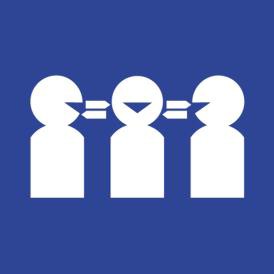 The Interpreter Symbol is a simple way of indicating to people with limited English proficiency that they can ask for language assistance when using government services.You may see the symbol in places that deliver government and community information and services such as public hospitals, police stations, state schools, community centres, housing and employment offices, local councils and settlement service providers such as migrant resource centres.Learning EnglishThe Adult Migrant English Program (AMEP)Learning English is one of the first and most important steps you can take towards settling successfully inAustralia and achieving your goals.People in Australia speak many languages, but to participate fully in Australian life you will need to speak and understand some English. Without English, you will find it difficult to get a job and become independent. Generally, basic English is also needed if you wish to become an Australian citizen.If you qualify for the AMEP, you can learn English for up to 510 hours, or until you reach functional English, whichever comes first. If you are a refugee or humanitarian entrant who has had difficult experiences like torture or trauma before coming to Australia, or only a small amount of formal schooling, you may be able to get more English lessons.You must register for AMEP classes with your local AMEP service provider within three months of coming to Australia or gaining permanent residence. You must begin classes within one year, or you may not be able to learn English with the AMEP. Once you have registered, you may be able to delay starting your English classes if family, work or other responsibilities make it difficult for you to attend classes.The AMEP offers a number of different ways to learn. You can go to classes full-time or part-time, during the day, in the evenings and on weekends. Classes are held in city and rural areas. You can learn English at home by Distance Learning or with the help of a home tutor. If you have children under school age your service provider can arrange free child care while you are in class.As well as teaching you English, your AMEP teachers will help you understand Australian ways of life and everyday activities such as banking, shopping, applying for jobs and participating in the community. Your classmates will be in similar circumstances to you and may have some useful tips to share.AMEP CONTACT DETAILSTelephone	13 38 73Website	www.industry.gov.au/amepEmail	skilling@industry.gov.auInformation in languages other than English		AMEP information in other languages webpageFind AMEP English classesEnglish classes are held at learning centres and venues in many different locations. Use the map in the link below to find your nearest AMEP classes and service providers.SETTLEMENT SERVICES LOCATORWebsite	Settlement Services Locator webpageYou can also use the link below to see a list of all service providers and learning centres aroundAustralia.WHERE CAN I LEARN ENGLISH?National list – Adult Migrant EnglishProgram providersWhere can I learn English bookletOther English learning optionsEnglish language tuition is also available through targeted programs managed by the Department of Education, Employment and Workplace Relations (DEEWR). DEEWR has three employment related language programs for adults of working age (15 – 64 years).The first is the Language, Literacy and Numeracy Program (LLNP) that provides up to 800 hours of free language, literacy and numeracy training to those having difficulties finding employment due to barriers imposed by low literacy or English language competency.You may be eligible for the Language, Literacy and Numeracy Program if you are not eligible for the Adult Migrant English Program (AMEP) or if you have already completed an Adult Migrant English Program course. The Language, Literacy and Numeracy Program includes English writing, speaking, listening, reading, mathematics and vocational learning to help you in finding a job. To be eligible you must be registered as a Job Seeker with Centrelink.LANGUAGE, LITERACY AND NUMERACY PROGRAM CONTACT DETAILSWebsite	www.deewr.gov.au/llnpThe second program managed by DEEWR is the Workplace English Language and Literacy Program (WELL). The WELL Program provides training to Australian workers in English language, literacy and numeracy skills.WORKPLACE ENGLISH LANGUAGE AND LITERACY PROGRAM CONTACT DETAILSTelephone	13 3873Website	www.deewr.gov.au/wellThe third program managed by DEEWR is the English as a Second Language New Arrivals Program (ESL-NA). This program provides English language tuition to eligible, newly arrived migrant students in Catholic and independent primary and secondary schools.The program improves the educational opportunities and outcomes of newly arrived students ofnon-English speaking backgrounds by developing their English language competence and facilitating their participation in mainstream educational activities.ENGLISH AS A SECOND LANGUAGE NEW ARRIVALS PROGRAM CONTACT DETAILSTelephone	1300 363 079Website	www.deewr.gov.auEnglish courses for adults are also available through other educational institutions and community centres. Intensive English language tuition is available to eligible newly arrived primary and secondary school students, who are under 18 years of age.See Chapter 9, Employment and Chapter 13, Education and child care for more information about education programs for adults and children.3	Emergency servicesIn an emergency, telephone 000 for:   Police   Ambulance   Fire brigadeCalls to 000 (triple zero) are free. Be prepared to say your name, where you are, the telephone number you are calling from and the type of service you need.If you cannot speak English, first tell the operator what kind of help you need – say “Police”, “Ambulance” or “Fire” – and then say your language. You will be connected to an interpreter, so do not hang up. The interpreter will then help you talk to the police, ambulance or fire service.If you are using a home telephone, the emergency services can find your location automatically while the phone is being used, so stay on the phone. You can find more information about the 000 (triple zero) Service (including in languages other than English) at  www.triplezero.gov.auPoliceIn an emergency, telephone 000 and ask for the “Police”.For non-urgent matters, ring 13 1444 or your local police station. Their numbers are listed under ‘Police stations’ in the White Pages telephone directory. There is no charge for police services.In Australia, the police aim to protect life and property in the community, prevent and detect crime, and preserve peace. The police may intervene in family issues where there is a domestic dispute or concern about physical, sexual or psychological abuse. Police are not connected to the military forces. The police do not play a part in politics.See below for information about state, territory and federal police services.STATE ORTERRITORYPOLICE SERVICE	WEBSITEACT	ACT Policing	www.police.act.gov.au NSW	New South Wales Police Force	www.police.nsw.gov.au NT	Northern Territory Police	www.pfes.nt.gov.au QLD	Queensland Police Service	www.police.qld.gov.auSA	South Australia Police	www.sapolice.sa.gov.au TAS	Tasmania Police	www.police.tas.gov.au VIC	Victoria Police	www.police.vic.gov.au WA	Western Australia Police	www.police.wa.gov.auNational	Australian Federal Police	www.afp.gov.auAmbulanceIf you need an ambulance, telephone 000 and ask for an “Ambulance”. Ambulances provide emergency transport to hospital and immediate medical attention. Remember, do not hang up the telephone if you do not speak English – say your language and an interpreter will be connected to help you with your call.You may have to pay for using an ambulance depending on where you live, how far you travel by ambulance, the nature of your illness and whether you are eligible for a concession. Medicare does not cover ambulance costs.See Chapter 14, The health system under the heading Medical assistance.Refer to the information below to find out more about ambulance services in your state or territory.STATE ORTERRITORYAMBULANCE SERVICE	WEBSITEACT	ACT Ambulance Service	www.ambulance.act.gov.au NSW	Ambulance Service of NSW	www.ambulance.nsw.gov.au NT	St John Ambulance Australia	www.stjohn.org.auQLD		Queensland Ambulance Service			www.ambulance.qld.gov.au SA		 SA Ambulance Services			www.saambulance.com.au TAS		Tasmanian Ambulance Service			www.dhhs.tas.gov.auVIC	Ambulance Victoria	www.ambulance.vic.gov.auWA	St John Ambulance Australia	www.stjohn.org.auFire brigadeIn an emergency, telephone 000 and ask for the “Fire brigade”. The fire brigade puts out fires, rescuespeople from burning buildings and also helps in situations where gas or chemicals become a danger. The services provided by fire brigades in each state and territory are free of charge.Refer to the information below to find out about fire safety and services in your state or territory.STATE ORTERRITORYFIRE SERVICE	WEBSITEACT	ACT Fire Brigade	www.firebrigade.act.gov.auNSW	Fire and Rescue NSW	www.fire.nsw.gov.auNSW Rural Fire Service	www.rfs.nsw.gov.au NT	NT Fire and Emergency Service	www.pfes.nt.gov.au QLD	Queensland Fire and Rescue Service	www.fire.qld.gov.au SA	SA Metropolitan Fire Service	www.samfs.sa.gov.auSA Country Fire Service	www.cfs.sa.gov.au TAS	Tasmania Fire Service	www.fire.tas.gov.au VIC	Metropolitan Fire Board	www.mfb.vic.gov.auCountry Fire Authority	www.cfa.vic.gov.auWA	Fire and Emergency Services Authority of Western Australiawww.fesa.wa.gov.auNatural disastersIn the event of natural disasters, such as bushfires, floods and cyclones, coordination of emergency services is managed by the state and territory government authorities. As well as assistance from professional fire, police and rescue services, assistance may be provided by volunteer based services such as state and territory emergency services (SES) and rural fire services.During natural disasters and other emergencies Australia’s defence forces may also be called upon to provide assistance. Military forces in Australia do not play a part in politics.Other emergency numbersUseful emergency telephone numbers are listed at the front of your local White Pages telephone directory. They include:EMERGENCY SERVICE	TELEPHONE24 HOURPoisons Information Centre	13 1126WEBSITEChild Abuse PreventionService (CAPS)Health advice telephone services –1800 688 009	www.childabuseprevention.com.auACT, NSW, NT, TAS, SA and WA	1800 022 222	www.healthdirect.org.au QLD	13 43 25 84	www.health.qld.gov.au VIC	1300 606 024	www.health.vic.gov.au4	Where to go for helpThe Department of Social Services (DSS) and the Department of Immigration and Border Protection (DIBP) fund a range of services to help people who have recently arrived in Australia to settle and become participating members of Australian society. These services, known as settlement services, are available to eligible permanent migrants and humanitarian entrants. The services focus on the first five years of settlement and include:   Settlement Grants Program   Adult Migrant English Program, and   Translating and Interpreting Service (TIS National).There are also settlement services that respond specifically to the needs of humanitarian entrants:   Humanitarian Settlement Services   Complex Case Support Program, and   Support for Unaccompanied Humanitarian Minors.This chapter provides information about the Settlement Grants Program, Humanitarian SettlementServices and other organisations that can help you to settle.See Chapter 2, Help with English for more information about the Adult Migrant English Program and theTranslating and Interpreting Service (TIS National).Settlement Grants ProgramThe Settlement Grants Program (SGP) helps eligible migrants refugees and humanitarian entrants become self-reliant and participate in Australian society as soon as possible after arrival. This program funds non-profit organisations and government service delivery agencies to provide settlement assistance to eligible clients.You can access services under the Settlement Grants Program if you are a permanent resident and have arrived in Australia in the last five years as a:   humanitarian entrant   family stream migrant with a low level of English proficiency   dependant of a skilled migrant with low English proficiency who has settled in a rural or regional area.Some temporary residents (Prospective Marriage, Provisional Partner, Provisional Spouse and Provisional Interdependency visa holders and their dependants) in rural and regional areas who have low English proficiency are also eligible for these services.Settlement Grants Program service providers can provide you with information about how to access mainstream services such as housing, child care, employment and schooling. They can also provide you with links to support networks that may be able to help you to settle into the community.Information about the Settlement Grants Program, including contact details for funded organisations, can be found at the web pages below.SETTLEMENT GRANTS PROGRAM INFORMATION	WEBSITESettlement Grants Program	www.dss.gov.au Settlement Services Locator (for addresses)	settlement-services-locator Initial settlement support for refugees and humanitarian entrantsHumanitarian Settlement Services (HSS) provides intensive settlement support to newly-arrived refugees and humanitarian entrants both on arrival and throughout their initial settlement period.The HSS Program is tailored to individual needs, including the specific needs of young people. HSS helps clients participate in the economic and social life of Australia and equips them with the skills and knowledge to independently access services in the future.Services provided through a coordinated case management approach under the HSS Program may include:   on arrival reception and induction   assistance with locating stable accommodation   information about and referral to mainstream agencies and to other settlement and community programs   Onshore Orientation Program.Clients usually remain in HSS for 6-12 months. The HSS Program works with other settlement and mainstream services to assist clients with their settlement needs after this time.Further information about HSS including the details of funded service providers can be found at the following sites:HUMANITARIAN SETTLEMENT SERVICES INFORMATIONHumanitarian Settlement Services	Humanitarian Settlement ServicesList of current HSS service providers	HSS Provider ListSettlement information DVDsThe Department of Immigration and Border Protection  has developed DVDs for newly arrived refugees from African and Asian countries. Titled Australia – a new home, the DVDs give new arrivals the opportunity to watch information in their own language that helps them to become familiar with services and life-style in Australia.The information covered in the DVDs includes housing, health, education, money, work, family, Australian law and living in Australia.The settlement information DVD for African refugees is dubbed into six African languages: Amharic, Dinka, Kirundi, Sudanese Arabic, Swahili and Tigrinya.The DVD for refugees from Asian countries is dubbed into five community languages: Burmese, Chin(Haka), Karen, Nepali and Rohingya.Both DVDs also have an English language option and English subtitles.For copies of Australia – a new home ask your settlement service provider, email DVD.Requests@immi.gov.au or contact the Department of Immigration and Border Protection office in your state or territory. The DVD chapters are also available in English on IMMI TV, see www.youtube.com/user/ImmiTVEthnic and community organisationsIn Australia, there are many ethnic and community organisations that serve and represent the interests of people from diverse cultural, linguistic and religious backgrounds. These organisations may be able to help you or direct you to those who can help you. There are also clubs, associations and religiousorganisations that you might want to join. They are listed under ‘Clubs’ and ‘Organisations’ in the  YellowPages telephone directory.In many areas you will also find settlement service providers including migrant resource centres. These organisations are not run by the government but some of them receive funding to provide settlement services. They may be able to help you or put you in contact with organisations that meet your needs and interests. See Settlement Services Locator to find the provider nearest to you.Most state and territory governments also have offices dealing with multicultural and migrant issues that may be able to provide you with assistance.Refer to the table below to find out more about the multicultural organisations in your state or territory.STATE ORTERRITORYAGENCY	WEBSITENational	Federation of Ethnic Communities, Council of Australia (FECCA)www.fecca.org.auNational	Settlement Council of Australia	www.scoa.org.auACT	Office of Multicultural Affairs	www.dhcs.act.gov.au/multiculturalMulticultural Directory of ACT	www.dhcs.act.gov.au/multicultural/directoryNSW	Community Relations Commission	www.crc.nsw.gov.auNSW Community Organisations	www.crc.nsw.gov.au/communitiesNT	Office of Multicultural Affairs	www.dcm.nt.gov.auNT Multicultural InformationDirectorywww.dcm.nt.gov.au/strong_communityQLD	Multicultural Affairs Queensland	www.multicultural.qld.gov.auQueensland Multicultural ResourceDirectorywww.multicultural.qld.gov.au/services-resourcesSA	Multicultural SA	www.multicultural.sa.gov.auMulticultural Communities Council of SA Directorywww.mccsa.org.auTAS	Multicultural Tasmania	www.dpac.tas.gov.auVIC	Victorian Multicultural Commission	www.multicultural.vic.gov.auCommunity Directory	www.multicultural.vic.gov.au/resources/community- directoryWA	Office of Multicultural Interests	www.omi.wa.gov.auEmergency reliefIf you need emergency food, clothing, shelter or furniture, you could seek help from non-government organisations. Do not be afraid to ask for help.There are a wide range of organisations that can assist people, although you may have to be eligible or meet certain requirements to receive particular services.Refer to the links below to find out more about emergency relief in your state or territory.NATIONAL AGENCIES	WEBSITEThe Salvation Army	www.salvos.org.auSt Vincent de Paul Society	www.vinnies.org.auThe Smith Family	www.thesmithfamily.com.au Mission Australia	www.missionaustralia.com.au Anglicare Australia	www.anglicare.asn.auTelephone crisis counsellingThere are various telephone counselling services that offer free crisis counselling 24 hours a day, seven days a week. If you feel desperate, just need to talk to somebody or want to use their specialist counselling services, do not hesitate to call.NATIONAL AGENCIES	TELEPHONE24 HOURWEBSITELifeline Helpline	13 1114	www.lifeline.org.auKids Helpline	1800 551 800	www.kidshelp.com.auChild Abuse Prevention Service (CAPS)	1800 688 009	www.childabuseprevention.com.auRelationships Australia Crisis Line	1300 364 277	www.relationships.com.au5	FamilyIn Australia, family roles might be different from what you are used to. Men and women have the same rights and responsibilities. In Australia it is acceptable and common for men and women to go to work. Men and women share household responsibilities, like looking after children, cooking and cleaning.Some family members will adjust to their new life in Australia more quickly than others. For example, children will often learn English faster than their parents. Some people might find it difficult to understand and accept the Australian way of life.It is important to adjust to your new life by working together as a family. You may need to seek help and this chapter provides information about some of the services that are available.Marriage and other relationshipsThe Family Relationship Advice Line is a national telephone service that provides information on family relationship issues and advice on parenting arrangements after separation. It can also refer callers to a wide range of local services that help families build better relationships or deal with separation. TheAdvice Line is available from 8.00 am to 8.00 pm, Monday to Friday, and 10.00 am to 4.00 pm onSaturday, except national public holidays.Family Relationships Online is a website that provides information about family relationships and separation, and the range of services that can help families to manage relationship issues, including services that help parents develop appropriate arrangements for children after separation.FAMILY RELATIONSHIPS CONTACT DETAILSFamily Relationship Advice Line	1800 050 321Website	www.familyrelationships.gov.auMen’s Line Australia provides counselling, information and referral services to help men who have problems with their family life or their primary relationships. It also provides support and information for women and family members who are concerned about their partners, husbands or fathers.MEN’S LINE AUSTRALIATelephone – 24 Hour	1300 789 978Website	www.mensline.org.au Services for young peopleThere are community agencies that deliver programs for young people between 12 and 25 years of age. Youth workers are qualified and experienced people who work with young people. They work at Youth Centres and local councils and provide young people with information, help and activities in a safe environment.The Commonwealth Government's Australian Youth website provides a range of information about services for young people in your state or territory. For information about recreational and other activity programs for young people you can also contact your local council.For young people who are homeless or at risk of homelessness, refer to the information aboutReconnect in Chapter 8 Housing, under the heading Emergency housing.Refer to the links below to find out more about youth services in your state or territory.STATE ORTERRITORY		YOUTH SERVICES			WEBSITEACT	Youth InterACT	ww.youth.act.gov.auNSW	Youth NSW	www.youth.nsw.gov.au NT	Office of Youth Affairs	www.youth.nt.gov.auQLD	Queensland Youth	www.communityservices.qld.gov.auSA	South Australia Youth Site	www.officeforyouth.sa.gov.auTAS	Office of Children and Youth Affairs	www.linkzone.tas.gov.auVIC	Youth Central	www.youthcentral.vic.gov.auWA	Office for Youth	www.youth.wa.gov.auInformation for parentsDisciplining children is an important part of parenting, but physical punishment in Australia is illegal. You can use other forms of discipline like taking away privileges or sending your child to their room. Reward your child for good behaviour and lead by example. If you are having problems with disciplining your children, there are family counselling and parenting support services to help you.Refer to the links below to find information, advice and contacts about caring for children.Child Support Agency – support for separated parentsThe Child Support Agency (CSA) helps separated parents take responsibility for the financial support of their children. The Child Support Agency is responsible for administering Australia's Child Support Scheme. This scheme assists separated parents to transfer payments for the benefit of their children.They can help explain your child support options and have a range of self-help tools, including Me and my Money: Practical money ideas, a booklet to help separated parents to manage their money.Information for seniorsThere are many community organisations that provide services for people over 50 years of age.NATIONAL SENIORS AGENCIES	WEBSITEAustralian Government Portal – Seniors	www.seniors.gov.auDepartment of Health and Ageing	www.health.gov.auFinding relativesThe Australian Red Cross provides tracing and message services for relatives who have been separated due to war, civil disturbance and natural disaster. The worldwide network of Red Cross societies help people to find missing family members overseas and help those overseas to find people now living in Australia.The Red Cross International Tracing and Refugee Service can be contacted in each state and territory.AUSTRALIAN RED CROSS CONTACT DETAILS Email	natinfo@redcross.org.au Website	www.redcross.org.au National	03 9345 1800ACT	02 6234 7600NSW	02 9229 4111NT	08 8924 3900QLD	07 3367 7222SA	08 8100 4500TAS	03 6235 6077VIC	03 8327 7700WA	08 9225 88886	Australian societyKnowing and understanding Australian customs and laws will help you to adjust to life in the Australian community.Australia’s first inhabitants were the Aboriginal and Torres Strait Islander peoples, who settled the land at least 40 000 years ago and possibly as far back as 60 000 years ago. Indigenous Australians have their own unique spiritual beliefs, a reverence for the land, a rich and diverse culture and an ongoing art tradition that is one of the oldest in the world.Today, Australia’s Indigenous population is estimated at around 483 000 – or 2.3 per cent of the total population. Indigenous cultures are a vital part of Australia’s national identity and Aboriginal and Torres Strait Islander peoples contribute significantly across many fields, including the arts, media, academia, sport and business.Australia is an accepting, diverse society with people from many different cultures and ethnic backgrounds. Australians come from all over the world. About 44 per cent of Australians were either born overseas or have a parent who was born overseas. Although English is the national language, there are over 260 languages, including Indigenous languages, spoken in Australia. Australians also practise a wide range of religions.In Australia, everyone is free to follow and celebrate their cultural and religious traditions so long as they do not break Australian laws. Everyone can participate and belong as an Australian. At first, you may not be used to such diversity or social inclusion. However if you are open and respectful towards other people, ideas and traditions you are likely to fit in and be successful in your new life.Australia's Multicultural Policy was launched in February 2011 and reaffirms the importance of a culturally diverse and socially cohesive nationResponsibilities and valuesThe freedom and equality we enjoy in Australia depends on everyone fulfilling their responsibilities. You are expected to be loyal to Australia, support our democratic way of life and help maintain Australia’s tradition of acceptance, inclusion and fairness for all.Our citizenship values provide the basis for Australia’s free and democratic society. They include support for:	Parliamentary democracy	The rule of law	Living peacefully	Respect for all individuals regardless of background	Compassion for those in need	Freedom of speech and freedom of expression	Freedom of association	Freedom of religion and secular government	Equality of the individual, regardless of characteristics such as disability and age	Equality of men and women	Equality of opportunity.The responsibilities of Australian citizens include:	Obeying the law	Voting in federal and state or territory elections, and in a referendum	Defending Australia should the need arise	Serving on a jury if called to do so.For more information see Australian Citizenship: Our Common Bond (the Australian Citizenship TestResource Book) at  www.citizenship.gov.auEquality and anti-discriminationYou have the right to be respected and to have your needs considered as fairly as everyone else. Similarly, you should respect other people, whether they were born in Australia or migrated here. Racism is not acceptable in Australia.Under federal, state and territory anti-discrimination laws, no person should be treated lessfavourably than others because of their age, race, country of origin, gender, marital status, pregnancy, political or religious beliefs, disability or sexual preference. This applies to most areas, includingemployment, education, accommodation, buying goods, and access to services such as doctors, banks and hotels. Men and women are equal under the law and for all other purposes.Being treated equally also means that people from all backgrounds should have fair access to government services. Government agencies have a responsibility to take into account the diversity of Australia’s people in providing their services.Australia has a tradition of free speech. However, it is unlawful to insult, humiliate, offend or intimidate another person or group on the basis of their age, race, country of origin, gender, marital status, pregnancy, political or religious beliefs, disability or sexual preference.The Australian Human Rights Commission administers Commonwealth law in the area of human rights, anti-discrimination and social justice.AUSTRALIAN HUMAN RIGHTS COMMISSION CONTACT DETAILSTelephone – general enquiries, 9.00 am – 5.30 pm	1300 369 711Complaints Infoline, 9.00 am – 5.00 pm	1300 656 419TTY – for hearing and speech impaired	1800 620 241Information in languages other than English	www.hreoc.gov.au/about/languagesWebsite	www.humanrights.gov.auEach state and territory also has its own anti-discrimination law and government agency. Refer to the table below to find out more about human rights agencies in your state or territory.VolunteeringMany Australians help others as volunteers. Volunteers are not paid for their activities but give their time and skills for the benefit of the community and themselves. Volunteering is always a matter of choice and is not compulsory.Although volunteering is not a substitute for paid work, it can offer you skills and a way into the paid workforce by providing the work experience necessary to get a job. By spending time as a volunteer you may overcome the anxieties associated with learning English, establish social and community networks, and get skills that will help you find a job.Volunteering Australia is an organisation that encourages and promotes volunteering in the Australian community. It consists of state and territory volunteering centres and a network of regional volunteer resource centres located around Australia. These centres provide volunteer matching and referral services.Refer to the links below to find out more about volunteering opportunities in your state or territory.VOLUNTEERING CONTACT DETAILS	WEBSITEGo Volunteer	www.govolunteer.com.auVolunteering Australia	www.volunteeringaustralia.orgAustralian VolunteerSearch	www.regionalaustralia.gov.auMeeting people and communicating with themWhen meeting someone for the first time, it is common in Australia to shake the person’s right hand withyour right hand. People who do not know each other generally do not kiss or hug when they first meet.When meeting a new person, many Australians are not comfortable being asked questions about their age, marriage, children or money. In the workplace and with friends, Australians usually call each other by their first names.Many Australians look at the eyes of the people they are talking with, as a sign of respect and to show that they are listening.Polite behaviourAustralians usually say “please” when asking for something and usually say “thank you” when someonehelps or gives them something. Not saying please and thank you will be seen as impolite.Australians usually say “excuse me” to get someone’s attention and “sorry” when they accidentally bumpinto someone.You should always try to be on time for meetings and other appointments. If you are going to be late, contact the person to let them know. This is very important for professional appointments (for example, an appointment with a doctor) as you could be charged money for being late or if you miss the appointment without letting the person know in advance. A person who is always late may be considered to be unreliable.If you receive a written invitation it may include the letters 'RSVP' with a date provided. This means that the person inviting you would like to know whether or not you will be attending. It is polite to confirm whether you will be attending by that date.It is important to know that some behaviour is not only impolite but is also against the law. Examples of offensive behaviour include swearing and spitting in public, and urinating or defecating anywhere except in a public or private toilet.ClothingAustralia is a diverse society. The variety of clothing that people wear reflects this diversity. Many people tend to dress casually or informally for comfort or according to the social situation or climate. Many people also choose to wear traditional clothes, which may be religious or customary, particularly on special occasions.There are few laws or rules on clothing, although there are requirements to wear certain clothing for work situations and in certain places. For example, safety boots and hard hats must be worn for safety reasons on construction sites, and police, military and staff of some businesses wear uniforms.Clubs, movie theatres and other places may require patrons to be in neat, clean clothing and appropriate shoes.Women and men may wear clothing that does not cover their entire bodies. This is normal in western countries and does not mean they wish to attract attention.Common Australian expressionsMany common Australian expressions or slang may seem strange to people new to Australia. If you are unsure what an expression means, it is acceptable to ask. Some common examples are:   Bring a plate – when you are invited to a social or work function and asked to "bring a plate", this means to bring a dish of food to share with other people.   BYO – this means to 'Bring Your Own' drink which may include alcohol, juice, soft drink or water.Some restaurants are BYO. You can bring your own bottled wine, although there is usually a charge for providing and cleaning glasses, called 'corkage'.7	Australian lawEveryone in Australia is expected to obey all Australian laws. Some things that are accepted in other countries are illegal in Australia and may result in severe penalties.Being familiar with Australian laws will help you to adjust to life in the Australian community and help you to avoid having problems.Criminal offencesCrime is any behaviour or act that is against the law and may result in punishment.Some of the most serious crimes include murder, assault, sexual assault, violence against people or property, armed robbery or theft, having sexual relations with children or young people who are aged below the age of consent, driving dangerously, possession and use of illegal drugs and fraud. It is a serious offence to bribe (offer money to) or attempt to bribe an official, such as a police officer or a federal, state or local employee. Offering gifts or bribes to influence the decisions of public officials is illegal and will be reported.Carrying weapons without a licence such as a gun is also against the law in Australia. Most states and territories have restrictions on carrying other potential weapons in public such as knives.In an emergency or if you or someone is in immediate danger, call 000 and ask for “Police”.If you have seen a crime or if you have information that may help police solve or prevent a crime contactCrime Stoppers.CRIME STOPPERS – NATIONAL CONTACT DETAILSTelephone	1800 333 000Website	www.crimestoppers.com.auViolenceViolence towards another person is illegal in Australia and viewed very seriously. Various services exist to support victims of crime or violence, including violence in the home (domestic violence). Others help men and women, and their families to manage the stresses that often contribute to domestic or family violence.Domestic or family violenceViolence within the home and within marriage is known as domestic or family violence. Domestic orfamily violence is unlawful. This is behaviour by a person that results in the victim experiencing or fearing physical, sexual or psychological abuse and damage, forced sexual relations, forced isolation oreconomic deprivation.For counselling and assistance with domestic violence issues there are national help lines and services in your state or territory. The states and territories are responsible for services to support adults andchildren affected by domestic violence and to assist those who want to change their violent behaviour.Sexual assaultSexual assault or violence is any behaviour of a sexual nature that is unwanted or happens without consent – even when this behaviour occurs within a marriage or established relationship. It includes sexual harassment, sexual assault, childhood sexual abuse and rape. Sexual violence is an abuse of power that may involve the use of physical force, threat or coercion.Sexual assault is illegal and carries serious penalties. Refer to the information below to find out more about getting assistance and support.AGENCY OR SERVICE	TELEPHONENational	Domestic Violence and Sexual Assault24 Hour Help Line1800 200 526The legal age of consentThe legal age of consent is the age that the law recognises your right to agree to have sex with another person.In most states and territories the legal age of consent is 16 years of age for both men and women, however in South Australia and Tasmania it is 17 years of age.Adults having sex with children below the age of consent is illegal and carries serious penalties whether or not they have agreed and carries severe penalties for anyone breaking these laws. These laws protect young people from sexual exploitation.You can find out more about the legal age of consent by talking to a doctor, contacting a sexual health clinic or family planning clinic.Rights of childrenAustralia has a strong commitment to protecting the human rights of children.Children are protected by law from physical, sexual and emotional abuse, neglect and violence, both at home and at school. Reasonable arrangements must be made for the supervision and care of children. Physical discipline such as hitting is discouraged, and if it causes significant harm, is illegal. Physical discipline is not allowed in schools.Some people in Australia, like doctors and teachers, are required to report to state and territory child protection authorities if they have concerns about a child being harmed.Child protectionWhere a practice harms or is likely to harm a child or young person, child protection services maybecome involved to ensure their safety and wellbeing. If you or someone you know needs protection from violence or abuse, you should contact the police or a child protection service.Refer to the information below to find out more about child protection services.Forced early marriageChildren under 16 years of age are not allowed to marry. People between 16 and 18 years of age can only marry with parental consent and if authority from an Australian court allows this.It is also illegal to take or send a child to another country for forced early marriage or to have someone else organise this.Female reproductive health and rightsThe practice of female genital mutilation (cutting), or any other act that alters the female genitals and is not done for health reasons, is illegal in Australia. It is also illegal to take or send a child to another country to have it done, or to have someone else organise this.Women and girls arriving in Australia may have health problems due to the practice and there are services available to help.DrivingTo drive a car in Australia, you must have a driver’s licence and always keep it with you when you are driving. The vehicle you are driving must be registered with the government.See Chapter 1, What to do soon after arrival under the heading Apply for a driver’s licence for information about licences and motor vehicle registration.Disobeying or breaking traffic laws can result in expensive fines, the loss of your driver’s licence or even imprisonment. Parking illegally can also result in expensive fines. If you are a driver involved in a road accident you must report it to the police. It is against the law to use a mobile phone while driving.If you are involved in a road accident you must report it to the police immediately.Laws in Australia are strict regarding speed limits and driving after drinking alcohol. It is illegal to drink alcohol or be intoxicated while driving. Permitted blood alcohol levels vary, depending on the state or territory and the class of driver’s licence held. Police do random testing of drivers to check whether they are over the legal alcohol limit.There are seatbelts in all cars for adults and older children. You will require special government approved restraints for young children and babies. The law states that everyone in your car must use a seatbelt ora proper child restraint.Laws require all children up to the age of seven to be restrained in an approved child restraint. Children up to the age of six months must be restrained in a rear facing child restraint, for example aninfant capsule. From six months until the age of four children must be secured in either a rear facing or forward facing child restraint, for example a child safety seat. From four years until the age of seven children must be secured in either a forward facing child restraint or a booster seat with a correctly adjusted and fastened seatbelt or child safety harness.Young children are not permitted to sit in the front seat of a vehicle. Children up to four years of age must be restrained in the rear of the vehicle. Children aged between four and seven are not permitted to sit in the front seats unless all other seating positions are already occupied by children under seven.Child restraints must comply with Australian standards, be correctly fitted to the vehicle and properly adjusted for the child.In some areas is it is possible to hire child safety restraints. To find out about the availability of this service in your area go to the Kidsafe website.KIDSAFE CONTACT DETAILSWebsite	www.kidsafe.com.auDrugs, smoking and drinkingThere are many laws about having possession of and using drugs. Breaking drug laws can lead to severe penalties. Drug laws in Australia distinguish between those who use illegal drugs and those who make a business of supplying, producing or selling them.Smoking tobacco is prohibited in a growing number of places in Australia, including most government offices, health clinics, and workplaces. Smoking in restaurants and shopping centres is also prohibited in most states and territories. Non-smoking areas are usually indicated with a 'no smoking' sign.It is illegal for a retailer to sell tobacco products to a 'minor' (someone under 18 years of age). It is illegal for anyone else to provide tobacco to a minor in most states and territories.Drinking alcohol is legal in Australia but only in certain places at certain times. It is against the law for any person to sell or supply alcohol to a person under the age of 18 years. It is also against the law for a person who is under 18 years of age to drink alcohol except on private property such as a private home. Drinking alcohol is also prohibited in some public areas.More information is available from the following agencies.AGENCY OR CAMPAIGN	WEBSITENational	Australian Drug Information Network (ADIN)	www.adin.com.auADIN – information in languages other than EnglishInformation in other languagesNational	National Drugs Campaign	www.drugs.health.gov.auNational	National Tobacco Campaign	www.quitnow.info.auNational	National Alcohol Campaign	www.alcohol.gov.auLegal aidIn every state and territory there are organisations that inform people of their legal rights and obligations, and improve their access to the justice system. Legal Aid provides legal advice and help to eligible clients on criminal matters, family breakdown, family violence, migration, mental health, social security, debt and traffic offences.Refer to the information below to find out more about finding legal assistance in your state or territory.STATE ORTERRITORYLEGAL AID AGENCY	TELEPHONE	WEBSITEACT	Legal Aid ACT	1300 654 314	www.legalaidact.org.auNSW	Legal Aid NSW	1300 888 529	www.legalaid.nsw.gov.auNT	Northern Territory Legal AidCommission1800 019 343	www.nt.gov.au/ntlacQLD	Legal Aid QLD	1300 651 188	www.legalaid.qld.gov.auSA	Legal Services Commission ofSouth AustraliaTAS	Legal Aid Commission ofTasmania1300 366 424	www.lsc.sa.gov.au1300 366 611	www.legalaid.tas.gov.auVIC	Victoria Legal Aid	1800 677 402	www.legalaid.vic.gov.auWA	Legal Aid Western Australia	1300 650 579	www.legalaid.wa.gov.auRefer to the links below to find out more about non-government legal assistance organisations.8	HousingHousing in Australia can be difficult to find and rent can be expensive. It may be particularly difficult for large families to find long term accommodation that suits all their needs. You may need to compromise and take housing that is available at the time.Renting a private house or flatRenting a house or flat is usually done through real-estate agents that act on behalf of landlords or you can rent directly from a private landlord. Rental properties are advertised on the internet and in newspapers in the ‘To let’ and ‘Accommodation vacant’ sections. You can also go to real-estate agent offices and ask to see their list of vacant rental properties.In Australia, it is preferable to have a written agreement between a tenant and a landlord so any terms and conditions are agreed to and documented. A 'lease' or a 'residential tenancy agreement' is a written contract between a tenant and a landlord and will usually be for a fixed period of six or12 months, however you are entitled to negotiate the time period of the lease with a landlord or their real-estate agent before you sign. You may be able to renew a lease at the end of a fixed term period.There can be significant costs if you break a lease before the end of the agreed period, so do not commit yourself to a lease that is for longer than you are able to stay. Do not sign a lease unless you have inspected the property and fully understand the terms and conditions in the document, as it becomes legally binding after you sign it.At the start of a tenancy you will generally be asked to pay one month rent in advance as well as a rental bond. A bond is a deposit paid to the landlord and generally should not be more than the monthly rental amount. The landlord or real-estate agent must lodge your bond with the Residential Tenancies Bond Authority.Before you move in, the physical condition of the property is recorded in a document called the 'condition report' and is completed by you and the landlord or their real-estate agent. This document can help avoid disagreements when you move out as it records any damage that was already there when you movedinto the property. When you leave a rented house or flat you get the bond back if you do not owe any rent when you leave and the property is clean and without damage.Refer to the link below to find out more about renting in Australia.AGENCY	WEBSITENational	Australian Competition and Consumer Commission– Real-estate services web pagewww.accc.gov.auRent AssistancePeople with low incomes may be eligible for some financial assistance from government sources to help meet the cost of paying the rental bond and the first month rent in advance.You may also be eligible for Rent Assistance that can help you meet your rental payments. Information about these payments is available from Centrelink.Refer to the link below to find out more about Rent Assistance.In all states and territories, government agencies also assist people on low incomes with rent assistance and temporary accommodation. Refer also to information below about public housing and emergency housing.Tenants' rights and responsibilitiesIn all states and territories there are government authorities that can give you advice on your rights and responsibilities as tenants. Some states and territories have information for tenants in a variety of languages.Refer to the state or territory agencies below if you need assistance with tenancy and renting issues.There are also non-government organisations that advise tenants on their rights.Buying a house or flatHouses or flats for sale are usually advertised in the newspaper and may also be advertised on the internet. Real-estate agencies can also give you a list of properties they have for sale. If you are buying a home for the first time in Australia you may be eligible for an Australian Government 'First Home Owner Grant'.If you need to borrow money to buy a house or flat, contact your bank or other financial institution. In Australia, when buying a property, people usually use a solicitor or conveyancer to check the title deeds and organise the paperwork. Again, do not sign any contract unless you fully understand all of the terms and conditions.Refer to the links below to find out more about buying a house or flat.Public housingIf you are receiving a Centrelink payment or are on a low income you can apply to rent public housing. Public housing is accommodation owned by the government that is rented to people on low incomes.If you receive public housing you will need to pay rent but this will be at a subsidised rate, which is less than renting privately.The waiting time for public housing varies according to where you want to live, your household size and the urgency of your housing need. The waiting periods can be very long.Refer below to find out more about public housing in your state or territory.Emergency housingIf you are having difficulty finding suitable housing or are at risk of becoming homeless, the state and territory housing authorities listed above may help you to find crisis accommodation.For young people who are homeless or at risk of homelessness Reconnect is a community based early intervention program. Reconnect uses early intervention strategies to help young people reconnect with their families, education, work and the community.Find a Reconnect service at the following web address:RECONNECT PROGRAMWeb page	www.fahcsia.gov.auEssential household servicesWhether you rent or buy, there are a number of household services that you may need to have connected to the property. These include water, electricity and gas. The providers of these services may be government agencies or private companies depending on where you live. Look in the telephone directory for the service providers in your area.Try to give the providers of these services a few days notice before you expect to move into a new property.Before signing any contract for household services, you need to be sure that the service you are committing to is needed, given your living arrangements. In some cases people have signed up to a three year contract for electricity supply, even though they were living in temporary housing. It is important to understand the terms and conditions of agreements with suppliers before making or signingany contracts for household services.The company will send you a bill regularly with the costs for their service. You should contact them immediately if you are unable to pay the bill by the due date, or if you want to change your billing arrangements.CentrepayIf you receive a Centrelink income support payment, you can use Centrelink’s voluntary bill paying service  Centrepay. This service allows you to pay bills by having a regular amount deducted from your Centrelink payment.Instead of having large bills every month or every three months, your bills are paid in manageable amounts from your payment, making it easier for you to manage your money. Centrepay is easy and convenient to use and you can start, change or cancel deductions at any time to suit your own personal circumstances.TelephoneTelephone companies are listed in the  Yellow Pages telephone directory under ‘Telephone Services’ and‘Mobile telephones and accessories’.Some of these services may require a connection fee. Check with the service provider before you sign their contract.They will send you a bill regularly outlining the costs of their service. You should contact them straight away if you are unable to pay the bill on the due date, or if you prefer to receive smaller bills frequently rather than larger bills at longer intervals.Telephone calls to other countries can be very expensive and costs can quickly accumulate. You may need to monitor your overseas calls carefully or use a pre-paid call card (available from newsagents).Many people in Australia have a mobile phone however, calls made from mobile phones can be very expensive. Generally mobile phone calls are timed by minutes or 30 second units, includinginterstate and international calls. You should take care to fully understand the financial and legalobligations before you decide to sign a mobile phone contract.The Telecommunications Industry Ombudsman has produced a number of fact sheets available inEnglish and a number of other languages on a variety of consumer issues. For more information visit the website or contact:TELECOMMUNICATIONS INDUSTRY OMBUDSMAN CONTACT DETAILSTelephone	1800 062 058Website	www.tio.com.auGarbage collection and recyclingThe collection of garbage and recyclable materials is generally managed by local government. There are usually separate garbage bins for ordinary household rubbish and recyclable material such as bottles, cans, paper and cardboard. To check garbage and recycling collection days contact your local council or ask your neighbours.9	EmploymentLooking for workThe Australian labour market can be very competitive. How quickly you can find a job depends on economic factors, your qualifications and skills, the type of work you are looking for and particular circumstances that may affect the availability of certain types of work in different parts of the country.The daily newspapers advertise 'Job vacancies' (or ‘Positions vacant’), especially on Saturdays. Job vacancies can also be found on the internet. There are also private employment agencies, which are listed in the Yellow Pages telephone directory and many online recruitment websites.You can also search for job vacancies across Australia on  JobSearch. JobSearch is one of Australia’slargest free online jobs website funded by the Australian Government.CentrelinkAny Australian resident can register with Centrelink or a Job Services Australia (JSA) provider for help finding a job.As a newcomer, it is often a good idea to talk to an experienced employment counsellor or the Centrelink Career Information Centre to ensure that your approach to job-seeking is appropriate, particularly if you are having difficulties getting an interview. Centrelink offers a broad range of services and resources to people from culturally and linguistically diverse backgrounds.You can call Centrelink Employment Services about Newstart Allowance, Widow Allowance, Farm Help, Exceptional Circumstances Relief Payment, Partner Allowance, Special Benefit, and Employment Services Providers, including Job Services Australia.Centrelink may also refer you for recognition of your qualifications and skills, and can provide advice about other employment services locally.Centrelink offices are located in cities and major country centres. Office locations are listed under‘Centrelink’ in the White Pages telephone directory and on the Centrelink website.CENTRELINK CONTACT DETAILSEmployment Services	13 2850Multilingual call – help in languages other than English13 1202Visit an office	Centrelink 'Find Us' pageInformation for newly arrived migrants	Centrelink information page for migrantsInformation in languages other than English	Centrelink 'We speak your language' pageWebsite	www.centrelink.gov.auJob Services AustraliaJob Services Australia providers are private, community and government organisations, contracted to the Australian Government to help people find employment.Job Services Australia will give you the help and support you need to find and keep a job. It will provide personalised services that are targeted to your needs, including access to training opportunities and work experience.If you are a refugee or humanitarian entrant you are entitled to the full range of employment services from the day you arrive in Australia. Other newly arrived migrants may be eligible for more limited employment services. Centrelink or your Job Services Australia provider can give you more information about your eligibility.Your Job Services Australia provider will work with you to create an Employment Pathway Plan tailored to your individual needs. This plan will set out the training and services that will help you find and keep a job. This help may include writing a resume, gaining work experience and gaining new skills or qualifications. Your provider will also work with local employers, registered training organisations, government, community and health organisations to help you with any problems you may have finding work.You can get more detailed information at the Job Services Australia website. The site also contains information for job seekers translated into 18 languages.More informationAGENCY OR SERVICE	TELEPHONE	WEBSITEAustralian Apprenticeships	13 3873	www.australianapprenticeships.gov.auJobguide – for youth employment	www.jobguide.deewr.gov.auExperience+ – for mature age employment13 1764	www.deewr.gov.au/experienceplusQualificationsIt is advisable to have your qualifications formally recognised by the relevant authority in Australia. This may improve your chance of gaining employment in your profession or trade.Trades qualificationsIf you have trade qualifications in areas such as engineering, construction, metalwork, electrical or catering, Trades Recognition Australia can advise you on how to have those qualifications recognised in Australia. If you live in Australia, contact:TRADES RECOGNITION AUSTRALIA – INQUIRIES WITHIN AUSTRALIAPostal address	GPO Box 9880, CANBERRA ACT 2601Telephone	1300 360 992Fax	02 6276 9812Email	ARTCenquiries@deewr.gov.auWebsite	www.deewr.gov.au/traFor enquiries from overseas, contact:TRADES RECOGNITION AUSTRALIA – INQUIRIES FROM OVERSEASPostal address	GPO Box 9880, CANBERRA ACT 2601, AUSTRALIA Telephone	+61 2 6121 7456Fax	+61 2 6276 9812Email	traenquiries@deewr.gov.auWebsite	www.deewr.gov.au/traTertiary qualificationsIf you are looking for work in a specific occupation, you should contact the registration, licensing or professional body listed on the Australian Skills Recognition Information website to check whether your qualifications are recognised in Australia.If you have qualifications and you want to use them in Australia you can contact a state or territory government Overseas Qualification Unit (OQU) and they can assess how your qualification compares to an Australian qualification using the Australian Qualification Framework. This service is free.Refer to the link below for more information.AGENCY	WEBSITENational	Australian Skills RecognitionInformation websiteState and territory government OverseasQualification Unitswww.immi.gov.au/asriList of Overseas Qualification UnitsThe Department of Education, Employment and Workplace Relations (DEEWR) through Australian Education International – National Office of Overseas Skills Recognition (AEI-NOOSR) provides general information and advice on the comparison of overseas qualifications.Check with the Overseas Qualification Unit in your state or territory before contacting AEI-NOOSR. They will refer you to AEI-NOOSR if required.In some cases overseas-trained professionals holding Australian citizenship or permanent residence may be eligible for assistance to pay part or all of their tuition fees (FEE-HELP) for bridging study required for recognition in Australia of professional studies undertaken overseas.The Assessment Subsidy for Overseas Trained Professionals Program (ASDOT) assists financially disadvantaged, overseas trained professionals. It provides financial support to cover the cost of assessments and examinations that must be passed to qualify for employment in certain professions in Australia.PROGRAM	TELEPHONE	WEBSITENational	Australian EducationInternational – ASDOT1300 363 079	www.aei.gov.auIf the documents for your qualifications are not in English, you should get them translated. See Chapter 2,Help with English.Rights and protections in the workplaceAll workers in Australia are entitled to basic rights and protections in the workplace.Fair Work Australia is the central point of contact for free advice and information about Australia’s employment laws for both employers and employees. The Office of the Fair Work Ombudsman is part of Fair Work Australia and has its offices in all capital cities and 18 regional locations across Australia.If you have concerns about how the laws apply in your workplace, the Fair Work Ombudsman can investigate complaints, inquire into workplace practices, start court proceedings and represent workers under the Fair Work Act 2009.If you are an independent contractor, you are also entitled to basic rights and protections in the workplace.Minimum payAll employees in Australia are entitled to be paid at least a minimum wage. What you are entitled to be paid depends on factors including which state or territory you work in, your age, what award you are covered by, and the details of your employment contract.Your employer must pay you regularly and must not make deductions from your salary (other than for tax purposes) without your permission.Conditions of employmentAll workers in Australia have minimum conditions of employment. These standards cover working hours, payment for overtime, rest breaks, sick leave and holidays.Rights to representationAll workers in Australia have the right to join and be represented by a trade union. Unions provide their members with advice on wages, employment conditions and workplace rights. They help with workplace problems, and bargain with employers about members’ pay and employment conditions.You do not have to tell your employer you are a union member. Your employer must not treat you unfavourably or dismiss you because you are a member of a union.If you want to join a union but don’t know which union to join, you can contact Unions Australia for advice. Unions Australia is a membership and advice service run by the Australian Council of Trade Unions. It can also help if you have a question about your rights or entitlements at work.Protection against discriminationYou are protected against discrimination and ‘adverse action’ at work for reasons of your race, religion, gender, pregnancy, sexual preference, disability or for being a member of a trade union.‘Adverse action’ includes termination of employment and also covers a range of behaviour falling short of dismissal such as refusing to employ a person, prejudicially altering the position of the employee or treating an employee differently for discriminatory reasons.Other workplace rightsYou have the right to work in a safe and healthy workplace. If you have been injured at work, you may beentitled to workers’ compensation.Also, your employer cannot treat you unfavourably or dismiss you because you make an inquiry or complaint about your employment (to your employer or to an applicable authority) or because you seek to enforce your rights.More informationTo be sure you are receiving the correct pay, conditions and workplace rights, or to make a complaint about your employer, you can contact the Fair Work Infoline or go to the Fair Work online information portal.See below for more information about workplace issues.Health and safety in the workplaceIn Australia, states and territories have responsibility for making laws about Occupational Health and Safety (OH&S) and for enforcing those laws. Each state and territory has workplace health and safety laws that set out the duties of those who play a role in workplace health and safety, including employers and government agencies.If you feel your workplace is unsafe, you should contact your union or the relevant state or territory authority below.STATE ORTERRITORYAGENCY	TELEPHONE	WEBSITEACT	WorkCover ACT	02 6205 0200	www.worksafety.act.gov.au NSW	WorkCover NSW	13 1050	www.workcover.nsw.gov.au NT	NT WorkSafe	1800 019 115	www.worksafe.nt.gov.au QLD	WorkCover Queensland	1300 362 128	www.workcoverqld.com.auSA	SafeWork SA	1300 365 255	www.safework.sa.gov.auTAS	Workplace StandardsTasmania1300 366 322	www.wst.tas.gov.auVIC	WorkSafe Victoria	1800 136 089	www.worksafe.vic.gov.auWA	WorkCover Western Australia	1300 794 744	www.workcover.wa.gov.auSuperannuationSuperannuation is a long-term investment for your retirement. Superannuation is known as 'retirement savings' or 'pension income' around the world. In Australia, superannuation is commonly known as'super'.Investing in superannuation while you are working helps you to save money for your retirement. Nearly every employed person in Australia is a member of a superannuation fund.In most cases, your employer is required by law to pay an amount equivalent to nine per cent of your earnings into a superannuation fund of your choice. You can also contribute extra money into your superannuation. To find out if your employer is paying the right amount of money, check with your superannuation fund.Refer to the links below to find out more about superannuation.SUPERANNUATION INFORMATION	TELEPHONE	WEBSITENational	Australian Taxation Office (ATO) Superannuation InfolineNational	Australian Securities and InvestmentsCommission (ASIC)13 1020	www.ato.gov.au/super1300 300 630	www.moneysmart.gov.au10	MoneyFinancial servicesIn Australia, you will find a large range of banking, insurance, superannuation and investment products and services. Financial products and services may only be sold by a business that is licensed by the government. It is against the law to sell financial services without a licence.UNDERSTANDING MONEYWebsite	www.moneysmart.gov.auThere are some dishonest people who might try to trick you into giving them your money. If you have a complaint about depositing money, business loans, insurance, superannuation, investing and financial advice or you are unsure or suspicious about an investment, contact the Australian Securities and Investments Commission (ASIC).AUSTRALIAN SECURITIES AND INVESTMENTS COMMISSIONTelephone	1300 300 630Website	Moneysmart – How to make a complaintBankingBanking services are provided by banks, building societies and credit unions. To withdraw money youcan go into a bank or use your debit card and your PIN (Personal Identification Number) to get cash from an ATM (Automatic Teller Machine). Do not write your PIN on your debit card. If your debit card isstolen or lost – tell your bank immediately.Go to the web pages below for further information about banking.BANKING INFORMATION	WEBPAGEAustralian Bankers Association – bank account basics webpagewww.bankers.asn.auManaging your bank accounts	www.moneysmart.gov.auInformation in languages other than English	www.moneysmart.gov.au/tools-and- resources/publicationsAustralian Competition and Consumer Commission– internet banking web pagewww.accc.gov.auTaxationIn Australia, tax is paid to the government out of money you earn from a job, business or investment. The Australian Taxation Office (ATO) collects taxes from individuals and businesses to pay forimportant community services like hospitals, schools, roads and railways.Goods and services taxAustralia has a Goods and Services Tax (GST) of 10 per cent on most items. The Goods and Services Tax is included in the price you are asked to pay. Some things such as basic food, most education and health services, eligible child care and nursing home care are GST-free.Tax file numberA  tax file number (TFN) is a unique number issued to individuals or organisations by the Australian Taxation Office for identification and record keeping purposes. Apply for your tax file number as a first priority.The fastest way to get a tax file number is through the internet. Online tax file number registration is available 24 hours a day, seven days a week and all that is required is your passport details and your Australian address. After about 10 days you should receive your new tax file number in the mail.Application forms are also available from  Centrelink offices, from the ATO website or by ringing the tax file number Helpline. If you complete an application form to get a tax file number, the processing time for the issue of your tax file number is 28 days from the day the form is received by the ATO.You should protect your tax file number and not store it where it can be stolen such as your wallet, purse or mobile phone. Allowing someone else to use your tax file number, selling it or giving it away can cause serious problems for you.Never quote or give out your tax file number unless there is a good reason, such as completing a tax form or opening a bank account. Only certain people are entitled to ask for your tax file number including the Australian Taxation Office, Centrelink, your superannuation fund, bank or financial institution, and your employer (but only after you have started working for them).When you start work, your employer will ask you to complete a tax file number declaration form on which you need to write down your tax file number. If you do not have a tax file number, your employer must take the maximum amount of tax from payments made to you.Income tax returnIf you earn any income in a financial year (between 1 July and 30 June), you must lodge an Income Tax Return with the ATO by 31 October of that year, unless your Income Tax Return is prepared by a registered tax agent. If you use a registered tax agent to prepare your tax return you can lodge your tax return later than 31 October, but you need to make arrangements with a tax agent before 31 October to qualify for their lodgement dates.If you choose to lodge your return yourself, e-tax is a free and secure service that is provided by the Australian Taxation Office so you can prepare and lodge your individual income tax return online. It has built-in checks and calculators to make sure you complete your tax return correctly, and provides you with an on-the-spot estimate of your tax assessment.You may also choose to use the pre-filling service in e-tax which partially completes your e-tax return for you with information the Australian Taxation Office already has. By law, many organisations such as employers, superannuation funds, government agencies and investment bodies, have to report your income details to the Australian Taxation Office. The Australian Taxation Office makes these details available to you through the pre-filling service once the Australian Taxation Office receives them.You need to make sure the pre-filled details are correct and add any missing information.Tax HelpYou can get free help preparing your tax return if you are a low income earner. This free service is called Tax Help. Through Tax Help Centres, trained volunteers help you complete and lodge your tax return. Tax Help is available from 1 July through to 31 October each year.Overseas assets, investments and incomeAustralian residents are taxed on their worldwide income and must declare all foreign income in their income tax return. Whether you are a resident of Australia for tax purposes has to be determined on a case by case basis. The Australian Taxation Office (ATO) has information on its website that will help you understand your tax obligations.The ATO can provide information about treatment of income such as:   from investments such as securities and rental properties   interest and royalties   business activities overseas   pensions from overseas   international business transactions such as trading goods and services over the internet.If you have income from overseas, you must declare it even if tax was paid in the country where you earned the income. If foreign income is assessable in Australia, and you paid foreign tax on it, you may be entitled to a foreign income tax offset.You must declare foreign income that is exempt from Australian tax. This foreign income may be taken into account when working out the amount of tax you owe. It is important to remember that you need to declare all foreign source income. This is even if you were not required to pay tax on that income in the other country.Each year the Australian Taxation Office matches information from income tax returns with information about offshore transactions provided to the Australian Taxation Office by third parties. Information is provided by countries that Australia has international tax agreements with and by the Australian Transaction Reports and Analysis Centre. Where discrepancies are identified between this information and the amounts shown in income tax returns, the Australian Taxation Office will write to taxpayers and, where appropriate, amend returns.If your financial affairs are complex you may want to use a registered tax agent or to seek advice from theAustralian Taxation Office.Taxation and businessIf you are thinking of running a business in Australia, you will need a tax file number and an Australian Business Number (ABN). You also need to register for Goods and Services Tax (GST) if your annual turnover exceeds AUD75 000. You will need to pay tax on your business’s income and you may need to pay tax on capital gains you make if you sell your business or asset.Having an Australian business number does not automatically make you a business. You need to makesure you understand what is considered to be ‘running a business’.You could be pressured by some businesses into incorrectly applying for an ABN so that they can avoid their own tax obligations. If you are being pressured and you would like to discuss this you can call13 2866.Australian law also requires that you pay money into a superannuation account for each person you employ and that you take tax out of your employees pay and send it to the Tax Office. You must do this even if they are family members.To set up a business you will need to obtain approvals from various government agencies. Do not offer gifts or bribes to influence or speed up a decision. To offer such incentives is illegal and will be reported.To help businesses and individuals understand their tax entitlements and obligations, the Tax Office offers a range of help and information. This includes English and translated publications.See the Australian Taxation Office contact details above.Loans and creditTaking out a loan or using credit is when you borrow money and agree to pay it back at a later date with an additional charge, known as interest. Some of the different types of loans are personal loans, home loans, credit cards and overdrafts.The cost of a loan will vary greatly depending on the type of loan, the lender, how long you take to pay it back, the interest rate and fees and charges. It is important that you do not take on a loan or use your credit card if you cannot afford to repay it.AUSTRALIAN SECURITIES AND INVESTMENTS COMMISSIONAdvice on credit, loans and borrowing	www.moneysmart.gov.auInsuranceInsurance is when you pay an amount of money each year to give you financial protection against loss or damage. The insurer agrees to compensate you for a loss rather than you having to pay for that loss yourself.Common types of insurance are health (see Chapter 14), home building insurance, home contents insurance, travel, life and car insurance. It is important to understand any insurance policy and how much it will cost before you agree to enter into an insurance agreement.There are different types of car insurance available in the market. If you own a car it is compulsory to have third party insurance to cover you if you injure another person in an accident. You may also like to take out comprehensive car insurance that provides wider insurance cover. This insurance can helpcover the costs of any damage to your car (and the other person's car) if you are in an accident, or if your car is stolen.AUSTRALIAN SECURITIES AND INVESTMENTS COMMISSIONAdvice on how insurance works	www.moneysmart.gov.auGetting financial adviceThe Financial Information Service (FIS) in Centrelink can provide you with expert information about financial issues. The Financial Information Service is a free and independent service available over the telephone, in person or through financial education seminars.Refer below to find out more about seminars or to make a seminar booking.Financial counsellorsFinancial counsellors provide information to people in financial difficulty. A thorough assessment of an individual or family's situation is followed by identifying what can be done to address the financial problems, and the possible advantages and disadvantages of those choices.To find a financial counsellor near you, go to the Australian Securities and Investments Commission(ASIC) website.AUSTRALIAN SECURITIES AND INVESTMENTS COMMISSIONFinancial counselling information and contact detailswww.moneysmart.gov.auConsumer protectionEach state and territory has a government office that deals with consumer matters and fair trading. They can provide information and advice to consumers on issues such as renting and accommodation, buying or selling a home, building and renovating, buying a car, shopping, warranties, lay-bys, refunds, credit and trading.Refer to the links below to find out more about consumer protection and fair trading.STATE ORTERRITORYCONSUMER AGENCY	WEBSITENational	Australian Competition and ConsumerCommission (ACCC)www.accc.gov.auACT			Office of Regulatory Services			www.ors.act.gov.auNSW	NSW Fair Trading			www.fairtrading.nsw.gov.auNT		Consumer Affairs			www.nt.gov.auQLD		Office of Fair Trading			www.fairtrading.qld.gov.auSA		Office of Consumer & Business Affairs	www.ocba.sa.gov.auTAS		Consumer Affairs and Fair Trading	www.consumer.tas.gov.au 	VIC		Consumer Affairs Victoria			www.consumer.vic.gov.au WA		Consumer Protection			www.commerce.wa.gov.auOmbudsman offices are independent authorities that investigate complaints about government organisations and private companies in some industries. They can take action to stop unlawful, unjust or discriminatory treatment, or intervene to try to get a fairer outcome for you.Refer below to find information about the Commonwealth Ombudsman. This site also provides links to related sites such as state, territory and industry related ombudsman offices.COMMONWEALTH OMBUDSMAN CONTACT DETAILSTelephone	1300 362 072Website	www.ombudsman.gov.au	The Australian Communications and Media Authority (ACMA) investigates complaints about inappropriate content on broadcasting services such as the television and radio, and the internet. Complaints should be made first to the owner of the service. If the complaint is not resolved, you can send your complaint to the ACMA.AUSTRALIAN COMMUNICATIONS AND MEDIA AUTHORITY CONTACT DETAILSTelephone	1800 226 667Website	www.acma.gov.auThe Australian Competition and Consumer Commission (ACCC) gives consumers some protection against unfair business practices in the fields of pricing, anti-competitive and unfair market practices, and product safety.AUSTRALIAN COMPETITION AND CONSUMER COMMISSION CONTACT DETAILSTelephone	1300 302 502Website	www.accc.gov.au11	Family Assistance Office and Centrelink paymentsThe Australian Government delivers payments and services through the Family Assistance Office andCentrelink.The Family Assistance Office and Centrelink can advise you about different payment and service options. Each payment is different, depending on the needs of each individual and family.The Family Assistance Office offers a range of payments to support families with dependent children with their work and family responsibilities. It is important to understand that Family Assistance payments are not enough to live on and are only intended to assist with the costs of supporting children.Family Assistance services are available in all Medicare and Centrelink Offices.Centrelink assists people to become more self-sufficient and helps people to find a job, while supporting those in need. Centrelink also supports those who require special assistance during different life stages such as planning for retirement, experiencing illness or a crisis.Family Assistance Office eligibilityThere is no waiting period for family payments which help with the cost of bringing up children. Generally, you must hold a permanent visa and reside in Australia in order to be eligible to receive FamilyAssistance payments, but there are some exceptions. You can only get Family Assistance payments ifyour other income is below a certain amount.New Zealand passport holders residing in Australia may also be eligible for Family Assistance payments.Family Assistance paymentsIf you have dependent children, the Australian Government offers a range of payments through theFamily Assistance Office to support families with their work and family responsibilities.The main Family Assistance payments include Family Tax Benefit, Child Care Benefit, Child Care Rebate, and Maternity Immunisation Allowance. The benefits you may be entitled to will depend on your family circumstances, including the age and number of children and on your family’s total annual income.The Baby Bonus Payment also provides money to help with the extra costs of a new baby.The Family Assistance Office offers information about its services and payments. For newly arrived migrants, refugees and humanitarian entrants whose primary language is not English, a range of translated information about Family Assistance is available. To receive a copy of a translated fact sheet about a Family Assistance payment, call 13 1202 or visit the Family Assistance Office website and select Multilingual Services.For more information about Family Assistance payments or advice on what you may be eligible to claim, contact the Family Assistance Office.FAMILY ASSISTANCE OFFICE CONTACT DETAILSTelephone enquiries	13 6150 – 8.00 am to 8.00 pm (local time) Monday to FridayMultilingual call	13 1202 – help in languages other than EnglishVisit a Family Assistance Office– located in all Medicare andCentrelink officesInformation in languages other thanEnglishCentrelink/Family Assistance Office locationsMedicare/Family Assistance Office locationsFamily Assistance information in languages other than EnglishWebsite	www.familyassist.gov.auCentrelink waiting periodsIf you are a new migrant to Australia, you generally do not have immediate access to payments fromCentrelink, unless you are a refugee or humanitarian entrant.As a newly arrived resident you will usually need to wait 104 weeks (Newly Arrived Resident's Waiting Period) before you can access most payments and benefits such as Newstart Allowance or Youth Allowance.The length of the waiting period, how it is calculated and who it applies to depends on your arrival in Australia and the benefit you apply for. Periods spent in Australia as an Australian resident at any time in your life can count towards the waiting period.If you are affected by the Newly Arrived Resident’s Waiting Period it is important to contact Centrelinkimmediately if your circumstances change, for example, if you have a child, lose your job or become ill.Exemptions from the Newly Arrived Resident's Waiting PeriodThere are a number of exemptions from the Newly Arrived Resident's Waiting Period including if you are an Australian citizen or the family member of an Australian citizen, a person who arrived under the Humanitarian Program or are the holder of certain visa subclasses.If you are in hardship because of a substantial change of circumstances beyond your control, you may be eligible for Special Benefit. Losing or not being able to find a job is generally not considered to be a change of circumstances.There are additional reasons which exempt some people from the waiting period for certain benefits. You should lodge a claim with Centrelink to test whether you are eligible for an exemption.Qualifying Residence RequirementPensions and some allowances do not have a Newly Arrived Resident's Waiting period, but have'qualifying residence' requirements:	Parenting Payment and Widow Allowance have qualifying residence requirements of 104 weeks.	Age Pension and Disability Support Pension have qualifying residence requirements of 10 years. There are some exceptions to these requirements, for example, if you are a refugee or humanitarianentrant, or you become widowed, disabled or a sole parent after becoming an Australian resident.You may also be able to get a pension without having lived in Australia for 10 years if you are covered by an international social security agreement and the agreement covers the payment you are claiming. Australia has social security agreements with a number of countries. A list of these countries is provided on the Centrelink website. Go to the link below for more information.AUSTRALIA’S INTERNATIONAL SOCIAL SECURITY AGREEMENTSSocial security agreement webpages	www.centrelink.gov.auNew Zealand citizens (who are not Australian citizens)People who arrive in Australia on a New Zealand passport are generally issued a Special Category visa (SCV) on arrival. SCV holders who were in Australia on 26 February 2001 are generally considered to be Protected SCV holders. Those who arrived in Australia after 26 February 2001 are generally considered to be Non-Protected.Protected SCV holders qualify as Australian residents and can generally access the full range of Centrelink payments provided they are currently residing in Australia and satisfy certain rules such as qualification criteria and relevant waiting periods.New Zealand passport holders who have lived in Australia continuously for at least 10 years since26 February 2001 and hold a non-protected SCV may be able to access a once only payment of Newstart Allowance, Sickness Allowance or Youth Allowance. If eligible, payment can be made for a maximum continuous period of up to six months.The Social Security Agreement between Australia and New Zealand may help some New Zealand citizens to be paid Age Pension, Disability Support Pension or Carer Payment.New Zealand passport holders residing in Australia may be eligible for certain concession cards after a waiting period. Centrelink paymentsThe first step in claiming a social security payment is to register an ‘Intent to Claim’. This lets Centrelink know you will be applying for a payment soon. You or someone on your behalf may register your Intent to Claim online, in person or by telephone.If your application for a Centrelink payment or concession card is approved, your payment or concession card starts from the day you registered the Intent to Claim (if you qualified for the payment or concession card on that date and you have returned your completed claim form within 14 days).Access to Centrelink payments will depend on your visa class, whether you are a holder of a permanent visa or temporary visa, residency and your particular circumstances, including your income and assets. Even if you become a permanent resident of Australia, a waiting period for Centrelink payments applies for most income support payments. See information under the heading Centrelink waiting periods above.You must have a tax file number (TFN) in order to receive any income support payments. Centrelink can provide you with a tax file number application form that you can lodge with the Australian Taxation Office.For a full list of Centrelink payments visit the Centrelink website.CentrepayIf you receive a Centrelink income support payment, you can use Centrelink’s voluntary bill paying service Centrepay. This service allows you to pay bills by having a regular amount deducted from your Centrelink payment. Instead of having large bills every month or every three months, your bills are paid in manageable amounts, making it easier for you to manage your money.Crisis Payment for refugees and humanitarian entrantsCrisis Payment for newly arrived humanitarian entrants is a one-off payment that provides additional financial support to help with the initial settlement needs of those who are eligible. You must claim within seven days of arriving in Australia or contact Centrelink with an ‘Intent to Claim’ within seven days of arrival and lodge a claim within 14 days of that contact.For more information see the  Crisis Payment fact sheet.CENTRELINK CONTACT DETAILSTelephone	Refer to ‘Centrelink Payment’ listing aboveMultilingual call – help in languages other thanEnglish13 1202Visit an office	Centrelink office locationsInformation for newly arrived migrants	Centrelink 'Moved to Australia' webpageInformation in languages other than English	We speak your language‘Intent to claim’ contact information	Intent to ClaimProving your identity to Centrelink	Centrelink information on proving your identityWebsite	www.centrelink.gov.auOther Centrelink servicesCentrelink offers a range of services, including the following:Other assistance for low income earnersDepending on income, employment, age, student or Centrelink payment type, people with a low income can be entitled to concessions from federal, state/territory and local governments as well as private businesses. The concessions may cover health, household expenses, education and transport. You should ask Centrelink if you are entitled to it.Someone to deal with the Family Assistance Office or Centrelink for youYou can nominate another person or organisation – called a 'nominee', to act on your behalf in your dealings with the Family Assistance Office and/or Centrelink.More information about authorising someone to represent you can be found on the Centrelink website at www.centrelink.gov.auProving your identityYou must provide identification documents (passport and travel documents, bank account details and accommodation details) to the Family Assistance Office and Centrelink when applying for payments. If your documents are not in English, the Family Assistance Office and Centrelink can arrange to have them translated.More information about identification requirements is available by downloading the fact sheet ‘ProvingYour Identity’ from the Centrelink website. See Centrelink contact details above.Help in your languageInformation available in your languageThe Family Assistance Office and Centrelink have a lot of information about their services and payments including an extensive range of translated information. For more information about translated Family Assistance Office or Centrelink publications, call 131 202 or visit the links provided below.PUBLICATIONS IN YOUR LANGUAGEFamily Assistance Office multilingual fact sheets	www.familyassist.gov.au/multilingual/Centrelink – information in languages other thanEnglishwww.centrelink.gov.auMultilingual Call Centre – the Family Assistance Office and CentrelinkYou can ring the Multilingual Call Centre on 13 1202 to speak to a Family Assistance Office or Centrelink staff member in your language.InterpretersIf you do not speak English, the Family Assistance Office and Centrelink can provide an interpreter for your appointment. The interpreter may help you in person or speak to you over the telephone. This service is free of charge.Translation of your documentsIf you need documents translated for Family Assistance Office or Centrelink business purposes, this can be arranged for you free of charge.Family Assistance Office and Centrelink Multicultural Service OfficersMulticultural Services Officers (MSOs) work with migrant and refugee and humanitarian entrant communities. They provide information about programs and services to customers and communities and consult widely to help improve services.Family Assistance Office and Centrelink lettersYou must also read all letters the Family Assistance Office and/or Centrelink send you and respond if necessary.Almost all the letters that will be sent to you will be in English. If you do not understand these letters, call the Multilingual Call Centre on 13 1202 and the letter can be explained to you in your language.Your rights and responsibilitiesYour payments can be affected for a number of reasons. If there are changes to your family, work or lifestyle situation it is important to inform the Family Assistance Office and/or Centrelink as soon as possible. This will ensure you receive the correct payment. If you are paid more than you are eligible for, you may have to pay back some or all of your payment.You can ring the Multilingual Call Centre on 13 1202 to speak to a Family Assistance Office or Centrelink staff member in your language.Family Assistance OfficeIf you receive a payment, you are required to notify the Family Assistance Office of any changes in your family's circumstances that may affect your entitlement. Visit the Family Assistance Office website for more information about your rights and responsibilities.FAMILY ASSISTANCE OFFICE – CHANGE OF CIRCUMSTANCESNotifying the Family Assistance Office of changesin your family’s circumstanceswww.familyassist.gov.au/payments/change-in- circumstance.phpCentrelinkThere are certain rules and conditions you must meet to receive payments. If you don’t, your paymentsmay be affected and even stopped.If you receive a payment, you must tell Centrelink about changes in your circumstances to make sure you are paid the correct amount. This includes:   changes to your income   changes in your living arrangements   if you marry or separate   if you start or stop studying   if you start or stop working.CENTRELINK – CHANGE OF CIRCUMSTANCESNotifying Centrelink of changes in your circumstanceswww.centrelink.gov.au/internet/internet.nsf/factors/tell_us.htmDefinition of a partnerIt is important that the Family Assistance Office and/or Centrelink know whether you are a single person or you have a partner. This is sometimes called being a ‘member of a couple’. Most payments will take into account the combined income and assets of both members of a couple. Some payments have different rates, depending on whether you are single or have a partner. Some payments are only available to people who do not have a partner.Reviews and appealsIf you are not happy with a decision you should contact the Family Assistance Office or Centrelink if you would like to have it reviewed. There are processes for dealing with reviews and appeals.Privacy of your informationYour personal information can only be released by the Family Assistance Office or Centrelink where the law allows or where you have given permission.Young peopleIf you have children over 16 years of age, they may be eligible for payments such as Youth Allowance orAustudy.Assurance of SupportAn Assurance of Support is a legally binding agreement between an Australian Resident or organisation (the assurer) and the Australian Government. The assurer agrees to provide support to the migrant (the assuree) in Australia so that the assuree does not need to rely on Centrelink payments. An Assurance of Support can last for two or 10 years, depending on the type of visa granted. If you or your dependants claim certain payments from Centrelink while covered by an Assurance of Support agreement, the assurer must repay the full amount to the Government.For more information see the  Assurance of Support fact sheet.12	TransportAustralia is a large country with many of its cities and towns separated by big distances. There are many transport options you can use to go across your town or across the country.Public transportThere are a number of forms of public transport in Australia including buses, trains, trams and ferries. You will need to pay a fare or buy a ticket to use most services. Concessions are generally available for students, seniors and Health Care Card holders.Brochures and timetables are available from many local government councils and visitor centres, railway stations, libraries and public information centres.For information about government operated transport in your state or territory, including ticketing, timetables and concessions, go to the websites below.STATE ORTERRITORYPUBLIC TRANSPORT AGENCY	WEBSITEACT	ACTION	www.action.act.gov.au NSW	Transport NSW	www.131500.com.au NT	NT Transport Group	www.nt.gov.auQLD	Translink	www.translink.com.auSA	Transport SA	www.transport.sa.gov.auTAS	Metro Tasmania	www.metrotas.com.auVIC	Metlink	www.metlinkmelbourne.com.auWA	Public Transport Authority	www.pta.wa.gov.auTaxi servicesTaxis operate 24 hours a day in most parts of Australia. A meter on the dashboard of the taxi shows the fare. Taxi companies are listed in the  Yellow Pages telephone directory under ‘Taxi cabs’ and online. Most cities have special taxis available for people using a wheelchair or with a disability.Private vehiclesPrivate transport is transport that you own and use as you wish. Most Australians use cars or motor bikes for private transport. Walking and cycling are other options.Hitchhiking, that is getting a free ride with a stranger in their car, is considered unsafe and not recommended.New and second-hand vehicles are advertised for sale in newspapers and online and are also available from new car showrooms and second-hand car yards. The purchase price of a car does not usually include the cost of registration, stamp duty (which is like a sales tax) and compulsory insurance. These costs usually have to be paid separately by the buyer.For more information on car registration and compulsory insurance, see Chapter 7, Australian law under the heading Driving.For information about borrowing money to purchase a vehicle, contact your bank or a finance company. Remember to make sure you understand all terms and conditions before you sign any contracts for finance.If you buy a car and the former owner has a debt that has not been repaid on the vehicle, the car could be repossessed or taken legally by the company that holds the debt. To check if the former owner owes money on the vehicle contact the Personal Property Securities Register (PPSR).The PPSR can also tell you if the vehicle is reported to the police as stolen, deregistered due to unpaid traffic fines, or is recorded as a write-off, or recorded with the Commissioner for Fair Trading as having possible odometer interference (tampering with the mileage display).In every state and territory there are motorists’ associations, that provide services such as vehicle inspections for potential buyers of second hand vehicles, touring information, insurance, and road service (in case your vehicle breaks down). Many of their services are available to non-members as well as members, and extend to cover members through sister organisations in other states and territories.You need a current driver’s licence to drive in Australia. For information about getting a driver’s licence,see Chapter 1, What to do soon after arrival.Note: Australian traffic laws are very strict. See Chapter 7, Australian law under the heading Driving.13	Education and child careChild careChildren who are not old enough to go to school can be cared for through formal child care services while their parents go to work, attend training or study. There are many types of full-time and part-time child care services available for children too young to go to school and for outside of school hours. Suitable child care places can be difficult to find and it is recommended that you investigate options well before they are needed.Child care options include child care or day care centres, and family day care where children are looked after by another parent along with their own family. Children can also attend preschools or kindergartens that prepare children for school. You can find listings in the Yellow Pages telephone directory or online.You can call the National Child Care Access Hotline or visit the My Child website (see below) to find out about:   approved child care services in your area   types of child care available and possible vacancies   government help with the cost of approved child care   services for special needs children   services for children from various cultural backgrounds.While you are attending Adult Migrant English Program (AMEP) classes, you may be eligible for free child care for your under-school-age children. If you progress to a different study program after completing your AMEP entitlement it is important to review child care payment arrangements as other programs do not cover these costs.Child playgroupsThere are also playgroups, where parents and their young children get together for the children to play together and for the parents to make friends and share information.Playgroups can help with a child's learning and development. It can also reduce isolation for children and their parents by providing regular social activities.See below to find the location of a playgroup near you.SchoolsPreschools are available for all four-year-old children. Preschool helps children to develop physically, emotionally and socially in the year before going to school.In Australia children must attend school from five years of age until they finish Year 10. After Year 10 they must participate in full-time education, training or employment or a combination of these activities(at least 25 hours per week) until they finish Year 12 or reach 17 years of age.Generally, children attend primary school until they are 12 or 13 years old and then attend high school (or ‘secondary school’) until they are 17 or 18 years old. Some colleges (senior secondary schools) take only students in Years 11 and 12 who are preparing for final high school examinations.You can send your children to either a government or a non-government school. To find schools in yourarea, look under ‘Schools’ in the White Pages telephone directory.Government schools provide free education. However, most schools ask for a small fee or a voluntary contribution to enhance the school’s educational and sporting programs. There are additional educational materials or services that parents are expected to provide or pay the school to provide. Parents mayneed to provide their children with pencils, pens, textbooks and school uniforms (where appropriate).Students holding temporary visas may be required to pay full school fees. You have to check with individual schools for details.Non-government schools charge fees, and they may have a religious affiliation or a particular educational philosophy. Parents who want to find out about private education can make an appointment with the relevant non-government educational authority or contact the selected school directly.If you need before or after school care or school holiday programs ask the selected school about these programs. These programs are available to look after your children while you go to work.Non-English speaking school childrenIn most states and territories, newly arrived children who do not speak English can enrol directly in English language schools and English language centres, which provide intensive English programs designed for children. These schools are located in metropolitan areas and in some larger country towns. For more information about English language programs for school children ask at your nearest government school.The English as a Second Language New Arrivals Program (ESL-NA) provides intensive English language tuition to eligible, newly arrived migrant students in Catholic and independent primary and secondary schools. For more information about ESL-NA, see Chapter 2, Help with English.InterpretersParents and carers who speak limited or no English can ask the school for an interpreter to be present when discussing matters involving their children. They can also ring the Translating and Interpreting Service (TIS National) to contact the school.TIS NATIONAL CONTACT DETAILSTranslating and Interpreting Service	13 1450 – 24 HourWebsite	www.immi.gov.au/tisEnrolmentTo enrol your child in a school, contact the school by telephone or in person. You will need to take your visa or entry to Australia documents, proof of your child's date of birth, and any papers including school reports relating to their previous education. You may also need to show immunisation documents. See Chapter 14, The health system under the heading Immunisation.Student concession cardsIn some states and territories students may be able to receive a student card that entitles them to significant discounts when paying for many services, for example when catching public transport. Vocational Education and TrainingVocational Education and Training (VET) courses are for people who want technical skills, trade skills, or skills to help them get a specific job. There are many vocational training courses in areas such as information technology, business services, art and media, tourism and hospitality, child care, transport and logistics, construction, mining, manufacturing and rural industries.The courses are provided in Technical and Further Education (TAFE) Institutes, Adult and Community Education (ACE) organisations and Registered Training Organisations (RTOs). Secondary school students can also take Vocational Education and Training courses in their final years at school. Fees are charged for Vocational Education and Training courses and students often need to buy their own books, materials or equipment. Students must complete secondary school to qualify for some courses.See below to find out more about Vocational Education and Training courses and what is available in your state or territory.See Chapter 9, Employment, for more information on recognition of trade qualifications.Community short coursesA diverse range of educational activities are offered through Adult and Community Education (ACE) in local communities. Adult and Community Education programs are usually very flexible in the way they are run so that they suit people of varying abilities and backgrounds.Adult and Community Education courses do not usually lead to qualifications but might provide a pathway through to more formal education and work-related training. Adult and Community Education can also provide work related skills and credentials or satisfy personal, lifestyle or social needs.Some short courses are accredited and designed to provide knowledge and skills across a wide range of topics, including art, information technology, small business, English and other languages and sport.Some Technical and Further Education (TAFE) and Vocational Education Training (VET) organisations also offer non-accredited short courses without formal assessment and short accredited courses to upgrade your skills. Adult and Community Education courses are open to people over 15 years of age. Typically, course duration is two to three hours weekly, over six to eight weeks, or full day workshops. Often these courses are held in the evening or on weekends.UniversitiesAustralian universities are among the best in the world. An undergraduate degree course usually takes three years, but there are also double-degrees and post-graduate studies that take longer to complete. Some courses have distance learning and part-time options. Universities may also offer shorter professional development courses.Prior to attending university, students with limited English should enrol in an English program. This will help ensure that their English language skills are adequate to cope with university requirements.For information about admission and courses, contact the individual university, or visit the Going to University website. The website Study in Australia has useful information about studying in Australia, which is available in languages other than English.Costs for university courses may include ‘up front’ tuition fees or fees that are paid once your degree is completed (Higher Education Contribution Scheme, also known as HECS), incidental fees, books, accommodation and general living costs. Students should also be aware that if they withdraw from university they still may incur a HECS debt.See below to find out about studying at university.See Chapter 9, Employment, for more information about recognition of tertiary qualifications.Student support paymentsYouth Allowance (for people aged 16 – 24 years of age) and Austudy payments (for those 25 years of age and over) provide financial assistance for full-time students undertaking approved study. Both payments depend on income and assets being within certain limits.A 104 week waiting period for most newly arrived residents generally applies. Refugees and humanitarian entrants are exempt from this waiting period.For more information about these financial support schemes, contact Centrelink. See Chapter 11, FamilyAssistance Office and Centrelink payments.International student supportThe Australian Government is committed to providing the highest quality education system and making sure that international students receive the support they need while they are studying.Your education and training institution is required to assist you with problems that may arise when you are studying with them. They must help you with safety and welfare issues and also have a staff member for you to contact if you are having problems with adjusting to life and study in Australia.Make sure you know the contact person at your institution. Always contact this person for help when you experience problems.Safety – If you feel threatened or have been injured, you should report the matter to the police in your state or territory.Discrimination – If you believe you are experiencing discrimination at your educational institution, at work or elsewhere, contact the Australian Human Rights and Equal Opportunity Commission on1300 656 410.Accommodation – If your accommodation is unsuitable, or you think your rent is too high, contact theTenants’ Union or Advice Service in your state or territory.See Chapter 9, Housing under Tenants’ rights and responsibilities for state and territory contact details.ADVICE FOR INTERNATIONAL STUDENTSDepartment of Education Employment and Workplace Relations– Study in Australia web page – including information in languages other than Englishstudyinaustralia.gov.au14	The health systemMedicareThe Australian Government provides help with some medical, optometrist and hospital expenses through a scheme called Medicare. Medicare provides free treatment as a public (Medicare) patient in a public hospital and patient subsidies for private treatment by doctors and specialists. It also covers some limited services by optometrists, nurse practitioners, midwives and dentists. If you reach a Medicare Safety Net threshold, visits to your doctor or having tests may end up costing you even less.Migrants, refugees and humanitarian entrants generally have immediate access to health care underMedicare Australia.When you visit your doctor, they may bulk bill. This means the doctor will claim from Medicare and you will not have to pay for the service. If the doctor does not bulk bill, you will be asked to pay for your treatment and you may be able claim some of the costs back from Medicare or your private health insurance fund. You must take your Medicare card (and Health Care Card if you have one) when you visit your doctor.The Australian Government also helps with the cost of some medicines under the Pharmaceutical Benefits Scheme (PBS). If you need a lot of medicine in a year, the PBS Safety Net can help you. Once you reach the PBS Safety net amount and a pharmacist has given you a PBS Safety Net Card, your PBS medicine will be cheaper or free for the rest of the year. If you choose a more expensive brand of medicine, or your doctor prescribes one, you may need to pay more.Medicare does not pay towards ambulance costs, most dental services, physiotherapy, spectacles, podiatry, chiropractic services, or private hospital accommodation.To find out if you are eligible and to register with Medicare, you should go to a Medicare office with your passport, travel documents and permanent visa. If all eligibility requirements are met, you may be given your Medicare card number to use until your card arrives in the mail in approximately three weeks. In many cases you will pay for medical care first, and then receive some money back from Medicare.Medicare administers the Australian Childhood Immunisation Register. If you have a child under the age of seven years, make sure that you bring their immunisation records to help your doctor in Australia determine if their immunisations are up-to-date. Your child’s immunisation history will help you meet immunisation requirements when enrolling your children in school and is also a requirement for some Family Assistance payments.In addition, Medicare provides help with Family Assistance payments and services. Some of the payments available at your local Medicare office include Family Tax Benefit, Paid Parental Leave, Baby Bonus, Child Care Rebate and Maternity Immunisation Allowance.Medicare has an Information Kit that is translated into 19 different languages. The kit has information about Medicare’s programs and services and explains the eligibility requirements for benefits and payments. Remember to ask for it when you visit your local Medicare office or go to the website.See Chapter 1, What to do soon after arrival for more information about Medicare.MEDICARE AUSTRALIA CONTACT DETAILSTelephone	13 2011Visit an office	Medicare office locationsMedicare Information Kit – available in languages other than EnglishInformation KitWebsite	www.medicareaustralia.gov.auCentrelink Health Care CardIf you receive a Centrelink payment or earn a low income, you may be eligible for a government Health Care Card. The card will entitle you to a range of concessions, including the cost of medicines and the health services: doctor, dentist and ambulance.Note: Even if you have a Health Care Card, you will still need to present your Medicare card with yourHealth Care Card for all basic hospital and medical treatment.See Chapter 11, Family Assistance Office and Centrelink payments for more information.CENTRELINKCentrelink Health Care Card information	Centrelink 'Health Care Cards' webpagePrivate health insuranceMany Australians choose to pay for private health insurance. This covers all or some of the costs of treatment as a private patient in private or public hospitals, and can include some services that Medicare does not cover, such as most dental care, most optical care, and ambulance transport in some states and territories.The costs and types of cover vary widely, so if you decide to get private health insurance, it is important to compare different funds and check the details carefully before you buy the policy.IncentivesThe Australian Government offers financial incentives to encourage people to take out private health insurance. If you are considering taking up private health insurance you should be aware of:1. The Private Health Insurance Rebate – You could be eligible to claim the Private HealthInsurance Rebate if you are eligible for Medicare and have a complying health insurance policy thatprovides hospital treatment, general treatment (‘ancillary’ or ‘extras’) cover or both.2. The Medicare Levy Surcharge – Most Australian taxpayers have a Medicare Levy included in the amount of tax they pay. The Medicare Levy Surcharge is an additional 1 per cent a surcharge imposed on people who earn over a certain income threshold amount and do not have private hospital insurance. The income thresholds are indexed each year to keep pace with changes in average wages.3. Lifetime Health Cover – This scheme encourages people to take out hospital cover at an early age. If a person takes out hospital cover after 1 July following their 31st birthday, they will pay more for the same level of cover than a person who took out cover before 1 July following their 31st birthday. The cost increases by 2 per cent for each year that a person delays taking out cover. To avoid the Lifetime Health Cover loading, you must purchase hospital cover from an Australian registered health insurer before your Lifetime Health Cover deadline.Special conditions apply for new migrants who arrive in Australia after July 1 following their31st birthday. Migrants do not pay an increased cost if they purchase private hospital cover within12 months from the day they are registered as eligible for full Medicare benefits.Refer below to get more information about private health insurance.INFORMATION ABOUT PRIVATE HEALTHINSURANCEDepartment of Health and Ageing– information about private health insuranceDepartment of Health and Ageing– information about Lifetime Health CoverWEBSITE'Private Health Insurance' webpage'Lifetime Health Cover' webpagePrivate Health Insurance Ombudsman	www.phio.org.auHealth funds and policy comparison	www.privatehealth.gov.auMedical assistanceMedical emergenciesEmergency medical treatment is available 24 hours a day, seven days a week at the 'Casualty' or'Emergency' departments of public hospitals. Public and private hospitals are listed under ‘Hospitals’ in the White Pages telephone directory. Emergency treatment may also be available at some medical centres.If you or someone you know is dangerously ill, call 000 immediately and ask for an “Ambulance”.When you go to hospital, remember to take with you any medicines you are using and also yourMedicare card, private health insurance membership card, Health Care or Pension Concession Card.If the situation is not an emergency you should seek medical assistance from your family doctor.Telephone health information and advice servicesAll states and territories have telephone services that provide 24 hour, seven days a week guidance about health matters and can direct you to local health services.You should always try to contact your regular family doctor first. But if they are not available, the services listed below have qualified nurses who can provide immediate professional advice on how urgent your problem is and what to do about it.Refer to the details below to find out more about the 24 hour, seven days a week telephone health service in your state or territory.STATE ORTERRITORYTELEPHONE HEALTHADVICE SERVICETELEPHONE	WEBSITEACT	healthdirect	1800 022 222	www.healthdirect.org.au NSW	healthdirect	1800 022 222	www.healthdirect.org.au NT	healthdirect	1800 022 222	www.healthdirect.org.au QLD	13 HEALTH	13 43 25 84	www.health.qld.gov.au SA	healthdirect	1800 022 222	www.healthdirect.org.au TAS	healthdirect	1800 022 222	www.healthdirect.org.au VIC	NURSE-ON-CALL	1300 606 024	www.health.vic.gov.auWA	healthdirect	1800 022 222	www.healthdirect.org.auAmbulance costsMedicare does not cover the cost of ambulance transport. Ambulance costs vary depending on which state or territory you live in and can be expensive even for a short ride if you do not have ambulance insurance coverage.In Queensland and Tasmania, ambulance services are generally provided free for local residents. In all other states and territories, fees may be charged. The fees can vary depending on how far you travel by ambulance, the nature of your illness and whether you are eligible for a concession.If you live outside Queensland or Tasmania you may want to insure against ambulance costs, either through membership schemes provided by the ambulance service (in the Northern Territory, South Australia, Victoria and country areas of Western Australia) or through a private health insurance fund (in the Australian Capital Territory, New South Wales and metropolitan Western Australia).General Practitioners (GPs)If you have a health concern and it is not an emergency, you should go first to a family doctor (also called a ‘general practitioner’ or GP) or to a medical centre. You can choose which doctor or medical centre you attend – they are listed in the Yellow Pages telephone directory under ‘Medical practitioners’ and online.Your doctor will require that you make an appointment, usually by telephone, before you arrive. Make sure you are on time for your appointment.SpecialistsYou cannot visit a medical specialist without seeing a general practitioner (family doctor) first. The doctor may refer you to a medical or other specialist for further treatment.Doctors’ interpreting priority lineDoctors may use a TIS National interpreter to assist with your medical consultation. This is done at no cost to you or your doctor if you are a permanent resident or an Australian citizen and the medical consultation is covered by Medicare. A doctor can also book an on-site interpreter if this is required. You can ask your doctor to access this service. See Chapter 2, Help with English.MedicinesIf your doctor believes you need medicines, you may be given a prescription to take to a chemist shop or pharmacy. Many medicines, such as antibiotics, are only available with a prescription. If you have a Health Care Card or Pension Concession Card provided by Centrelink you will be eligible for aconcession on certain medicines. You must also bring your Medicare card when collecting your medicines from the chemist shop.It is important to read labels and instructions on medicines carefully and ask questions if you are uncertain. For help or information about medicines, speak to a pharmacist or call the Medicine Line.Pharmacies can also use telephone interpreters to speak with you about medicines. These are free services provided by the government to help you.MEDICINES AND PRESCRIPTIONS	TELEPHONE	WEBSITENational	Medicine Line – National PrescribingService, Monday to Friday – 9.00 am to5.00 pmNational	Medicare Australia – information about prescriptions1300 633 424	'Medicine Line' webpage'Your prescriptions' webpageState and territory health servicesState and territory governments provide hospital and community health services. For more information about the services available in your state or territory contact the relevant government department.Examples of community and other health services provided by state and territory governments are:Community health centresCommunity health centres provide health services for people of all ages at low cost. Not all centres provide the same services. The services that are often available include nursing, health education and promotion, physiotherapy, dental care, medical care, counselling and social welfare.Health services for families with young childrenMaternity and child health services are available in most states and territories. These services are usually free for all families with children from birth to school entry age. They offer health information, immunisation, and advice about child development, parenting and nutrition for young children.Women’s health servicesWomen's health services support women to make informed decisions about their own health. They help women either individually or in groups with information such as where you can find your nearest female doctor, where to go to have a pap smear (a preventative test for cervical cancer), breast care, pregnancy, alcohol and drug problems, help with gambling, and where to go if you are a victim of domestic violence.Disability servicesThere is a range of support and services available for people with a disability and their families or carers though state and territory health services.Services for people from diverse backgroundsMany hospitals and large health centres have teams of health professionals who supply services for local migrant communities. These services include counselling, advice, referral and health information. Ring your local hospital or community health centre to see if there is a Multicultural Health Worker for your language group.Mental health servicesA number of services exist for people who need help for mental health problems and mental illness. In most common cases, people needing assistance for mental health difficulties should contact their family doctor or community health centre. If you need urgent assistance, contact the psychiatric team at your nearest hospital or contact your doctor. Information and assistance with mental health issues may be found through the agencies listed below.Torture and trauma counselingThere are specialised services in each state and territory to assist people who have experienced trauma and torture. Refer below to find out how to access these services in your state or territory.TORTURE AND TRAUMA COUNSELLING	TELEPHONE	WEBSITEACT	Companion House – Assisting Survivors ofTorture and TraumaNSW	Service for the Treatment and Rehabilitation ofTorture and Trauma Survivors (STARTTS)NT	Melaleuca Refugee Centre – support Service forSurvivors of Torture and TraumaQLD	Queensland Program of Assistance to Survivors of Torture and Trauma (QPASTT)SA	Survivors of Torture and Trauma Assistance andRehabilitation Service (STTARS)TAS	Phoenix Centre – support Service for Survivors of Torture and TraumaVIC	Foundation House – Victorian Foundation forSurvivors of Torture (VFST)WA	Association for Services to Torture and TraumaSurvivors (ASeTTS)02 6251 4550	www.companionhouse.org.au02 9794 1900	www.startts.org.au08 8985 3311	www.melaleuca.org.au07 3391 6677	www.qpastt.org.au08 8346 5433	www.sttars.org.au03 6234 9138	www.mrchobart.org.au03 9388 0022	www.foundationhouse.com.au08 9227 2700	www.asetts.org.auChild safety and accident preventionKidsafe, the Child Accident Prevention Foundation of Australia is a non-government organisation that provides child safety and accident prevention information and services to parents and communities. Some translated fact sheets are available in the Western Australian and Victorian sections of the Kidsafe website.AGENCY	TELEPHONE	WEBSITENational	Kidsafe	See website for state and territory information and contact numberswww.kidsafe.com.auImmunisationImmunisation protects children (and adults) against harmful infections. Immunisation is not compulsory but is recommended for all children. Some states and territories require a record of a child’s immunisations to be presented when the child attends child care or starts school. Child care centres and schools want to know which children have not been immunised.Immunisations can be obtained from your family doctor or your community health centre. If you wish to obtain the immunisations from your community health centre you will need to contact them to find out which immunisations are available and when they are available.Your child must be up-to-date with immunisation or have an immunisation exemption for you to receiveChild Care Rebate.AGENCY	TELEPHONE	WEBSITEDepartment of Health and Ageing– National Immunisation InfolineMedicare Australia – AustralianChildhood Immunisation Register1800 671 811	www.immunise.health.gov.au1800 653 809	www.medicareaustralia.gov.auDental servicesGood oral health is important for general health and wellbeing. Dental care is provided mainly through private dentists. There are private dentists in your local area who usually charge you for their services. They are listed under ‘Dentists’ in the  Yellow Pages telephone directory or online. You may wish to take out private health insurance to help cover the cost of dental services.Medicare Australia also administers the Medicare Teen Dental Plan. The Medicare Teen Dental Plan helps eligible teenagers 12 to 17 years of age with the cost of an annual preventative dental check. If you are eligible, a letter and voucher will be sent to you. A preventative dental check can include x-rays, a scale and clean, fluoride treatment, oral hygiene instructions, dietary advice and sealing pits or cracks ina tooth.State and territory governments provide a limited range of free oral health care to eligible Centrelink concession card holders. Services provided are primarily relief of pain and some basic oral health care, including dentures. Contact your nearest medical centre or hospital for details of services in your area. Contact Centrelink to see if you qualify for a concession. See Chapter 11, Family Assistance Office and Centrelink payments.AGENCY	TELEPHONE	WEBSITEMedicare Australia – Medicare TeenDental Plan13 2011	www.medicareaustralia.gov.au/dentalAccessing aged careResidential aged care provided in aged care homes is for older people who can no longer live in their own home for reasons such as illness, disability, bereavement, an emergency, the needs of their carer, family or friends, or just because it is harder to manage at home without help. Those who do not need such a high level of care may wish to consider independent living units or retirement villages.Aged Care Assessment Teams (ACATs) advise on what type of Australian Government funded services you need to continue living in your home, or whether you should enter an aged care home.There are a range of community care services (care for people living in their own homes or in the community) and residential care services (care for people living in nursing homes or hostels) available for older people. You can find telephone numbers for aged care organisations and services in your state or territory (including services for people from non-English speaking backgrounds) listed under 'Aged' in the White Pages telephone directory.Commonwealth Carelink Centres provide information and support to people caring for the elderly and people with disabilities.AGED CARE INFORMATION	TELEPHONE	WEBSITEDepartment of Health and Ageing – Aged andCommunity Care Infoline1800 200 422	www.agedcareaustralia.gov.auSeniors website		www.seniors.gov.au Centrelink – Residential Aged Care webpage		www.centrelink.gov.au Commonwealth Respite and Carelink Centres	1800 052 222	www.commcarelink.health.gov.auComplaints about health care servicesIf you are concerned about health care provided to you or another person you can make a complaint to the independent health complaints commission in your state or territory.STATE ORTERRITORYHEALTH CARE COMPLAINTSAGENCYTELEPHONE	WEBSITEACT	Human Rights Commission	02 6205 2222	www.hrc.act.gov.auNSW	Health Care ComplaintsCommissionNT	Health and Community ServicesComplaints CommissionQLD	Health Quality and ComplaintsCommissionSA	Health and Community ServicesComplaints CommissionerTAS	Office of the Health ComplaintsCommissionerVIC	Office of the Health ServicesCommissioner1800 043 159	www.hccc.nsw.gov.au1800 806 380	www.hcscc.nt.gov.au1800 077 308	www.hqcc.qld.gov.au1800 232 007	www.hcscc.sa.gov.au1300 766 725	www.healthcomplaints.tas.gov.au1800 136 066	www.health.vic.gov.au/hscWA	Office of Health Review	1800 813 583	www.healthreview.wa.gov.au15	Recreation, media and life-styleOutdoor activities and safetyAustralia is well suited to outdoor activities, like swimming, bushwalking, camping and sport. There are safety rules to remember when outdoors:   Attending swimming and water safety classes is strongly advised for children and adults who cannot swim.   Swimming in the ocean can be extremely dangerous and many swimmers have been caught in rip- currents and drowned in Australian waters. To enjoy the beach safely, always swim between the red and yellow flags as they mark the area supervised by lifeguards. Check for safety signs and if you get into trouble, stay calm, raise your arm and call for help. Do not swim at the beach if you cannot find the red and yellow flags or if there are signs indicating that swimming is not advised or the beach is closed.   The ocean can be very unpredictable. It is important to observe warning signs to avoid accidents such as slipping on ocean rocks, being swept into the sea by large waves or high tides. Be extremely careful rock-fishing by the sea as many people have drowned after being swept into the water by large waves.   Also be very careful when swimming in rivers, lakes and dams and check the depth of the water and for submerged objects before entering the water.   Always supervise children who are swimming or who are near water.   Avoid swimming, fishing and bushwalking alone. Tell someone where you are going and when to expect you back. Take plenty of food and water.   The sun in Australia is very strong. Wear a hat, protective clothing and sunscreen on sunny days to avoid sunburn. This is especially important for young children and many schools will insist on hats being worn throughout the summer months.   Take notice of weather forecasts. Open fires and barbeques are not permitted on total fire bandays.   Australian cities, like most world cities do have incidences of assaults, particularly at night. Be careful in larger cities late at night. Be aware of your personal safety and avoid parks, dark places and known trouble spots.INFORMATION SOURCES	WEBSITEBureau of Meteorology – for weather forecasts and firebans	www.bom.gov.au/weather Royal Life Saving Society – information about swimming and water safety	www.royallifesaving.com.au Surf Life Saving Australia	www.slsa.asn.auBeach Safety – including information in languages other than English	www.beachsafe.org.auRip Current Safety Tips – including information in languages other than English	www.ripcurrents.com.auAustralian Cancer Council – information about sun protection	www.cancer.org.auEnvironmentA clean environment and the protection of nature are important to Australians. It is illegal to litter, create pollution or dispose of waste without permission.Native animals, fish, shellfish and plants are protected by law. Do not hunt, fish or collect plants or shellfish before checking whether you need a permit. In addition, there are special rules that apply to National Parks to prevent them being spoilt and sometimes entry fees are charged.Refer to the links below to find out more about national parks in your state or territory.Newspapers, television and radioMost news agencies in major shopping centres have newspapers in a variety of languages. If they do not stock the particular language or newspaper you want, you can ask them to order it for you.In Australia there are a range of television channels that are free – you do not need a ‘television licence’or subscription to watch these ‘free to air’ services.Other television services require paid subscription (‘pay television’ or ‘pay TV’). Before signing any contract for communication services, be sure that you can afford to pay for the service and it is what you need given your living arrangements. In some cases people have signed up to a pay television subscription believing that they needed the service for free-to-air viewing. Others have signed lengthy contracts when renting for a shorter period.Special Broadcasting Service (SBS) television and radio stations have programs in many different community languages. The weekly programs are listed in metropolitan newspapers. A list of ethnic radio stations can be found at the National Ethnic and Multicultural Broadcasters’ Council (NEMBC) website.NATIONAL ETHNIC AND MULTICULTURAL BROADCASTERS’ COUNCIL CONTACT DETAILSTelephone	03 9486 9549Website	www.nembc.org.au – find your local ethnic radio stationInternetIf you want to have the internet connected to your home or access it through a wireless device, you will need to enter into a contract with an internet service provider. Before signing any contract, be sure that you can afford to pay for the service and it meets your needs. You can also buy pre-paid wireless internet connections.There are a number of programs that provide free or affordable internet access and training to those who would not otherwise have access. For example, public libraries and local councils may offer free internet access.GamblingSome people become compulsive gamblers and lose control of their betting, often with serious consequences. Gambling can cause serious financial problems. Most of the money people use for gambling is taken from their household spending money or is borrowed. Support services are available to people affected by gambling, including family and friends. These services include counselling, financial counselling and legal advice.Refer to the information below to find out more about problem gambling services.AGENCY	TELEPHONE	WEBSITENational	National Problem Gambling Hotline	1800 858 858National	Lifeline	13 1114	www.lifeline.org.auNational	Gamblers Anonymous	1800 002 210	www.gansw.org.au/MeetingsState andTerritoryCentrelink – contact list for services in each state and territorywww.centrelink.gov.auNoiseThere are laws that protect Australians from excessive noise. The regulations vary across the states and territories, and also depend on whether the area is zoned for commercial, industrial or residential use. In general, neighbours are tolerant of occasional noise and can work out a noise problem by talking about it with each other. However if the noise is frequent, excessively loud or occurs early in the morning or late at night and talking about it has not helped, a complaint may be made to the local council, the state or territory environment authority, or the police.AnimalsAustralia has laws to protect animals from cruelty and neglect. It is forbidden to kill animals in the backyard. People who mistreat animals and birds can be fined or imprisoned. There are local laws on what domestic animals can be kept at home. Household pets like dogs need to be registered with the local council.If you get a pet you are responsible for looking after it properly including feeding it and keeping it clean. Many pets need to be vaccinated regularly and treated by a vet when they are sick or injured. Having household pets de-sexed and micro-chipped is expected in Australia and is also the responsibility of the owner. You can get more information from your local vet or the Royal Society for the Prevention of Cruelty to Animals (RSPCA).AGENCY	TELEPHONE	WEBSITENational	Royal Society for the Prevention of Cruelty to AnimalsSee state and territory page linkswww.rspca.org.au16	Local government and community servicesAustralia has three levels of government – commonwealth, state or territory, and local.The states and Northern Territory are divided into many local government areas, managed by local councils.Your local council looks after the area you live in and provides many important services to people in the local community. Councils are funded largely by the rates paid by local property owners. You do not have to own a property to access local government services.In Canberra, the Australian Capital Territory Government provides local council services as well as many services usually provided by state governments.Many councils produce council information booklets or new resident kits providing information about local services and facilities (including garbage collection times). These can either be posted to you or collected from the council offices.Visit your local council or your local library for further information on services available in your neighbourhood. Council telephone numbers and addresses are listed in the White Pages telephone directory under the name of the local district. They are the experts on your local area.Local government servicesCouncils maintain the local roads, provide public toilets, and make sure shops and restaurants meet proper health standards. They control building developments, and if you want to make changes to your property, you must check with your local council that you have approval.Local councils often provide public halls, sporting, recreational and cultural facilities for community groups to use. Councils can also provide a wide range of support services such as child health centres, childcare centres, youth workers, and aged care and disability services.Local council services may need to be paid for. Fees are published in brochures and council websites. You should not pay extra money or gifts to public officials to secure a decision or approval. To make suchoffers is considered to be bribery and is illegal.Multicultural servicesMany local councils have multicultural or community workers who can give you valuable help and advice as you settle into life in Australia.Some have services designed to meet the particular needs of those from diverse backgrounds and may have a multicultural liaison officer. Contact your local council to find out what services they offer.LibrariesMost areas have public libraries that people can join to borrow books free of charge. Libraries also have some books in languages other than English or may be able to order them in. In most libraries you can access the internet for free.Go to the link below to find the location of your nearest public library.AUSTRALIAN PUBLIC LIBRARIES	WEBSITENational	National Library of Australia – AustralianLibraries GatewayAustralian Libraries Gateway webpageGarbage collection and recyclingCouncils are responsible for garbage collection and recycling. Check with the council or your neighbours to find out about collection times.Australian Government Regional Information ServiceThe Australian Government Regional Information Service (AGRIS) is an information service about Australian Government services and programs for people living in rural and regional Australia. The Regional Entry Point helps you find information about a range of Australian Government programs and services for individuals, families, communities, farms and businesses in rural, regional and remote Australia. While these are not local government services they may be of interest to people migrating to areas outside the major cities.AUSTRALIAN GOVERNMENT REGIONAL INFORMATION SERVICETelephone	1800 026 222Website	www.regionalaustralia.gov.au17	Visas and citizenshipThe Department of Immigration and Border Protection (DIBP) is your contact point for all visa matters andAustralian citizenship issues.Settlement information and advice is available from offices of the Department of Social Services (DSS) in Australia General information is also available on the department’s website. www.dss.gov.auDEPARTMENT OF IMMIGRATION AND BORDER PROTECTION CONTACT DETAILSTelephone – inquiries line	13 1881Translating and Interpreting Service	13 1450 – 24 HourInformation about living in Australia	Living in Australia webpageInformation in languages other than English	Information in languages other than EnglishVisit an office	DIBP  office locations in AustraliaWebsite	www.immi.gov.auVisasDIBP offices deal with a range of immigration services, such as visas and permits, and applications for temporary or permanent stay.Resident Return visasIf you are an Australian permanent resident planning to leave Australia for any temporary period and wish to return to Australia, you may need a Resident Return visa. Contact the Department of Immigration and Border Protection  to find out whether you will need a visa to return to Australia.Family visits to AustraliaTo visitTemporary visitors need to apply for a visa that covers the full period of their stay in Australia. Each type of visitor’s visa has special conditions. Contact the nearest Australian Immigration Office for more information.To migratePermanent migration to Australia generally happens in three ways:   Family migration – the applicant must have a relative in Australia to sponsor them.   Skilled migration – the applicant must have skills or special abilities that will contribute to the economy or other areas of Australian life.   Refugee, Humanitarian, Special Humanitarian and Special Assistance.There are strict requirements in each migration category which your relatives must meet to migrate. Migration regulations are complex and change often, so it is best to contact the Department of Immigration and Border Protection  for information about your individual situation.Registered migration agentsA migration agent is a person who can advise on immigration matters, help you to prepare and lodge an application, and deal with DIBP on your behalf, usually for a fee.It is not compulsory to use a migration agent, however, if you do not feel confident lodging an application or if your case is complex, you may wish to use a registered migration agent.Migration agents operating in Australia must be registered with the Office of the Migration Agents Registration Authority (MARA). To find a registered migration agent, search the Register of Migration Agents on the Office of the Migration Agents Registration Authority. See link below.Checking your visa details onlineVisa Entitlement Verification Online (VEVO) is a free online facility provided by the Department ofImmigration and Border Protection  for visa holders and organisations to check current visa holder details.Visa holders and organisations can find more information about the Visa Entitlement Verification Online facility, including information on accessing the facility at the following web pages.MIGRATION CONTACT DETAILSImmigration Inquiries Line	13 1881Australian Immigration Offices	www.immi.gov.au/contacts Migrating to Australia	www.immi.gov.au/immigration Information about Australian visas	Finding a visaOnline visa applications	www.immi.gov.au/e_visa Electronic Travel Authority (ETA) web pages	www.eta.immi.gov.au Register of Migration Agents	www.mara.gov.auChecking your visa details online (VEVO)	www.immi.gov.au/e_visa/vevoAustralian citizenshipAustralian citizenship is an important step in your migration journey. To become a citizen means that you are making an ongoing commitment to Australia and all that this country stands for. Australian citizenship is a privilege that offers enormous rewards and provides the opportunity to fully participate in our democratic nation.Most permanent residents seeking to become citizens must meet certain requirements before applying for citizenship. These requirements include living in Australia for a specified period of time and being of good character. Once you meet these requirements you may make an application for Australian citizenship. Details on the residence requirement and other eligibility criteria, is available from the citizenship website.Most people who apply for Australian citizenship are also required to pass a citizenship test. To preparefor the test, you should read the citizenship test resource book that is available at the website listed below. The citizenship test is based on the Pledge of Commitment that new Australians make when becoming citizens and covers topics such as Australia's democratic beliefs, the responsibilities and privileges of citizenship and government and the law in Australia.If you pass your Australian citizenship test and your citizenship application is successful, you will be invited to attend a citizenship ceremony. At the ceremony, most adult applicants will be required to make the Pledge of Commitment before they become Australian citizens.Information about Australian citizenship, further details on the residence requirement and other eligibility criteria and application forms, is available from the citizenship website.INFORMATION ABOUT AUSTRALIAN CITIZENSHIPCitizenship Information Line	13 1880Citizenship website	www.citizenship.gov.auAfter you become an Australian citizen, you may apply for an Australian passport. If you continue to hold the citizenship of another country as well as your Australian citizenship, you should travel in and out of Australia using your Australian passport.It is compulsory for Australian citizens to enrol to vote once they are 18 years of age or older. There is the opportunity to enrol at your Australian citizenship ceremony. You can also enrol at 17 years of age to be ready to vote once you turn 18.Electoral enrolment forms are available at post offices, Australian Electoral Commission (AEC) offices and the Australian Electoral Commission website. Completing one form will enrol you for federal elections, state/territory elections and most local government elections. Every time you move address you must complete a new enrolment form. More information is available at the website (including in languagesother than English) or call the Australian Electoral Commission if you have any questions.AUSTRALIAN ELECTORAL COMMISSION CONTACT DETAILSEnquiries Line	13 2326Website	www.aec.gov.auAlbanianEnglishKirundiSpanishAmharicFrenchKoreanSwahiliArabicGermanMacedonianTagalogBosnianGreekNepaliTamilBurmese/MyanmareseHindiPersian/FarsiTigrinyaChinese (Simplified)IndonesianPortugueseThaiChinese (Traditional)ItalianRussianTurkishCroatianJapaneseSerbianVietnameseDariKarenSinhalaDinkaKhmerSomaliAUSTRALIAN TAXATION OFFICE CONTACT DETAILSAUSTRALIAN TAXATION OFFICE CONTACT DETAILSTelephone13 2861Translating and Interpreting Service13 1450 – 24 HourApply for a tax file number onlineOnline individuals TFN Visit an officeATO shopfront locations Information in languages other than EnglishTaxation information in languages other than English Websitewww.ato.gov.auMEDICARE AUSTRALIACONTACT DETAILSTelephone	13 2011Visit an officeMedicare office locationsMedicare Information Kit – 	available in languages other than EnglishInformation KitWebsitewww.medicareaustralia.gov.auSTATE ORTERRITORYACT NSWNTLICENSING AND MOTOR VEHICLEREGISTRATION AGENCYRoad Transport Authority Roads and Traffic Authority Motor Vehicle Registry Licensing and Registration TransportTransport TasmaniaVicRoadsDepartment of TransportTELEPHONE	WEBSITE02 6207 7000	www.rego.act.gov.au13 2213	www.rta.nsw.gov.au1300 654 628	www.nt.gov.au/transport/mvr/QLD SA TAS VICWALICENSING AND MOTOR VEHICLEREGISTRATION AGENCYRoad Transport Authority Roads and Traffic Authority Motor Vehicle Registry Licensing and Registration TransportTransport TasmaniaVicRoadsDepartment of Transport13 2380	www.transport.qld.gov.au13 1084	www.transport.sa.gov.au1300 851 225	www.transport.tas.gov.au13 1171	www.vicroads.vic.gov.au13 1156	www.transport.wa.govNATIONAL YOUTH SERVICESTELEPHONEWEBSITEKids Helpline – 24 Hour1800 551 800www.kidshelp.com.auAustralian Youthwww.youth.gov.auPARENTING INFORMATION AND CONTACT DETAILSParenting and Relationship LineMyChildWEBSITE1800 050 321 www.mychild.gov.au www.raisingchildren.net.au www.kidscount.com.auwww.abcdparenting.org www.kidsafe.com.auRaising Children NetworkWEBSITE1800 050 321 www.mychild.gov.au www.raisingchildren.net.au www.kidscount.com.auwww.abcdparenting.org www.kidsafe.com.auAustralian Childhood Foundation – including information in languages other than EnglishParenting young adultsKidsafeWEBSITE1800 050 321 www.mychild.gov.au www.raisingchildren.net.au www.kidscount.com.auwww.abcdparenting.org www.kidsafe.com.auCHILD SUPPORT AGENCY CONTACT DETAILSCHILD SUPPORT AGENCY CONTACT DETAILSTelephone 8.30 am – 4.45 pm Monday to Friday13 1272Translating and Interpreting Service13 1450 – 24 HourVisit an officeCSA office locationsInformation in languages other than EnglishChild support information in other languagesChild Support publications web pagewww.csa.gov.au/publicationsSTATE ORTERRITORYHUMAN RIGHTS AGENCYTELEPHONEWEBSITEACTACT Human Rights Commission02 6205 2222www.hrc.act.gov.auNSWNSW Anti-Discrimination Board02 9268 5544www.lawlink.nsw.gov.auNTNT Anti-DiscriminationCommission08 8999 1444www.nt.gov.auQLDAnti-Discrimination CommissionQueensland1300 130 670www.adcq.qld.gov.auSAEqual Opportunity Commission08 8207 1977www.eoc.sa.gov.auTASOffice of the Anti-DiscriminationCommissioner03 6233 4841www.antidiscrimination.tas.gov.auVICEqual Opportunity and HumanRights Commission1300 292 153www.humanrightscommission.vic.gov.auWAEqual Opportunity Commission08 9216 3900www.equalopportunity.wa.gov.auSTATE ORTERRITORYDOMESTIC VIOLENCE AGENCY OR SERVICETELEPHONENationalDomestic Violence and Sexual Assault – 24 Hour Help Line1800 200 526NationalChild Abuse Prevention Service (CAPS) – 24 Hour Help Line1800 688 009NationalMensline Australia – 24 Hour Help Line1300 789 978ACTDomestic Violence Crisis Line02 6280 0900NSWDomestic Violence Advocacy Service – Sydney Advice Line02 8745 6999– calls from outside Sydney1800 810 784Community Services Domestic Violence Line1800 656 463NTCrisis LineDomestic Violence Counselling ServiceWomen’s Help LineMen’s Help LineDomestic Violence Crisis ServicesDomestic Violence Help LineFamily Violence Response and Referral Line Family Violence Counselling and Support Service Women’s Domestic Violence Crisis Service– calls from outside MelbourneMen’s Referral ServiceWomen’s Domestic Violence Help Line– calls from outside PerthMen’s Domestic Violence Help Line– calls from outside Perth1800 019 116Crisis LineDomestic Violence Counselling ServiceWomen’s Help LineMen’s Help LineDomestic Violence Crisis ServicesDomestic Violence Help LineFamily Violence Response and Referral Line Family Violence Counselling and Support Service Women’s Domestic Violence Crisis Service– calls from outside MelbourneMen’s Referral ServiceWomen’s Domestic Violence Help Line– calls from outside PerthMen’s Domestic Violence Help Line– calls from outside Perth08 8945 6200QLD SA TASVICWACrisis LineDomestic Violence Counselling ServiceWomen’s Help LineMen’s Help LineDomestic Violence Crisis ServicesDomestic Violence Help LineFamily Violence Response and Referral Line Family Violence Counselling and Support Service Women’s Domestic Violence Crisis Service– calls from outside MelbourneMen’s Referral ServiceWomen’s Domestic Violence Help Line– calls from outside PerthMen’s Domestic Violence Help Line– calls from outside Perth1800 811 8111800 600 6361300 782 2001800 800 0981800 633 9371800 608 12203 9322 35551800 015 1881800 065 97308 9223 11881800 007 33908 9223 11991800 000 599STATE ORTERRITORYCHILD PROTECTION AGENCIESTELEPHONE24 HOURWEBSITENationalChild Abuse Prevention Services (CAPS)– 24 Hour Help Line1800 688 009www.childabuseprevention.com.auACTOffice for Children, Youth and FamilySupport1300 556 729www.dhcs.act.gov.au/ocyfsNSWCommunity Services Helpline13 2111www.community.nsw.gov.auNTDepartment of Children and Families1800 700 250www.childrenandfamilies.nt.gov.auQLDDepartment of Communities1800 811 810www.communities.qld.gov.auSADepartment for Families andCommunities Hotline13 1478www.dfc.sa.gov.auTASDepartment of Health and HumanServices Hotline1300 737 639www.dhhs.tas.gov.auVICDepartment of Human Services13 1278www.cyf.vic.gov.auWADepartment for Child Protection1800 199 008www.community.wa.gov.auSTATE ORTERRITORYFEMALE REPRODUCTIVE RIGHTSTELEPHONEWEBSITEACTSexual Health and Family Planning02 6247 3077www.shfpact.org.auNSWWomen’s Information and ReferralService (WIRS)1800 817 227www.women.nsw.gov.auNTSexual Assault Referral Centre08 8922 6472www.childrenandfamilies.nt.gov.auQLDFamily Planning Queensland (FPQ)07 3250 0240www.fpq.com.auSAWomen’s Information Service (WIS)1800 188 158www.wis.sa.gov.auTASRed Cross – Bicultural CommunityHealth Program03 6331 2522www.redcross.org.auVICRoyal Women's HospitalSouth Eastern Centre Against SexualAssault – 24 Hour03 8345 305803 9594 2289www.thewomens.org.au www.secasa.com.auWAWomen’s Information Service (WIS)1800 199 174www.communities.wa.gov.auNATIONAL LEGAL ORGANISATIONSWEBSITENationalNationalNationalAssociation of Community Legal CentresChildren's and Youth Law CentreWomen’s Legal Serviceswww.naclc.org.au www.lawstuff.org.auwww.nwjc.org.auAGENCYWEBSITENationalCentrelink – Rent Assistance web pagewww.centrelink.gov.auHOUSING AUTHORITIES	TELEPHONE	WEBSITEACT	Housing and Community Services	13 3427	www.dhcs.act.gov.auNSW	Housing NSW	1300 468 746	www.housing.nsw.gov.auHOUSING AUTHORITIES	TELEPHONE	WEBSITEACT	Housing and Community Services	13 3427	www.dhcs.act.gov.auNSW	Housing NSW	1300 468 746	www.housing.nsw.gov.auHOUSING AUTHORITIES	TELEPHONE	WEBSITEACT	Housing and Community Services	13 3427	www.dhcs.act.gov.auNSW	Housing NSW	1300 468 746	www.housing.nsw.gov.auNT QLD SATASHousing and Infrastructure	08 8999 8814Residential Tenancies Authority	1300 366 311Housing SA	13 1299Housing Tasmania	1300 135 513Office of Housing	1300 650 172www.housing.nt.gov.au www.rta.qld.gov.au www.housing.sa.gov.auwww.dhhs.tas.gov.auVICHousing and Infrastructure	08 8999 8814Residential Tenancies Authority	1300 366 311Housing SA	13 1299Housing Tasmania	1300 135 513Office of Housing	1300 650 172www.housing.vic.gov.auWA	Department of Housing	1800 093 325	www.housing.wa.gov.auWA	Department of Housing	1800 093 325	www.housing.wa.gov.auWA	Department of Housing	1800 093 325	www.housing.wa.gov.auACT NSW NT QLD SATASHOUSING AND FAIR TRADING	TELEPHONEAUTHORITIESACT Office of Fair Trading	02 6207 0400Office of Fair Trading	13 3220Consumer and Business Affairs	1800 019 319Office of Fair Trading	13 7468Office of Consumer and Business Affairs	08 8204 9544Consumer Affairs and Fair Trading	1300 654 499Consumer Affairs Victoria	1300 558 181WEBSITEwww.ors.act.gov.au www.fairtrading.nsw.gov.au www.nt.gov.au www.fairtrading.qld.gov.au www.ocba.sa.gov.auwww.consumer.tas.gov.auVICHOUSING AND FAIR TRADING	TELEPHONEAUTHORITIESACT Office of Fair Trading	02 6207 0400Office of Fair Trading	13 3220Consumer and Business Affairs	1800 019 319Office of Fair Trading	13 7468Office of Consumer and Business Affairs	08 8204 9544Consumer Affairs and Fair Trading	1300 654 499Consumer Affairs Victoria	1300 558 181www.consumer.vic.gov.auWA	Department of Commerce	1300 304 054	www.commerce.wa.gov.auWA	Department of Commerce	1300 304 054	www.commerce.wa.gov.auWA	Department of Commerce	1300 304 054	www.commerce.wa.gov.auTENANTS’ WEBSITES	TELEPHONE	WEBSITEACT	ACT Tenants Union	02 6247 2011	www.tenantsact.org.auNSW	Tenants Union NSW	www.tenants.org.auTENANTS’ WEBSITES	TELEPHONE	WEBSITEACT	ACT Tenants Union	02 6247 2011	www.tenantsact.org.auNSW	Tenants Union NSW	www.tenants.org.auTENANTS’ WEBSITES	TELEPHONE	WEBSITEACT	ACT Tenants Union	02 6247 2011	www.tenantsact.org.auNSW	Tenants Union NSW	www.tenants.org.auNT QLD SATASNT Tenants Advice Service	1800 812 953Tenants Union of Queensland	1300 744 263Anglicare Tenants Information and	08 8305 9459Advocacy ServiceTenants Union of Tasmania	1300 652 641Tenants Union of Victoria	03 9416 2577www.dcls.org.au www.tuq.org.au www.anglicare-sa.org.auwww.tutas.org.auVICNT Tenants Advice Service	1800 812 953Tenants Union of Queensland	1300 744 263Anglicare Tenants Information and	08 8305 9459Advocacy ServiceTenants Union of Tasmania	1300 652 641Tenants Union of Victoria	03 9416 2577www.tuv.org.auWA	Tenants Advice Service	1800 621 888	www.taswa.orgWA	Tenants Advice Service	1800 621 888	www.taswa.orgWA	Tenants Advice Service	1800 621 888	www.taswa.orgBUYING A HOUSE OR FLATWEBSITENationalNationalNationalLinks to state and territory advice on buying a propertyFirst Home Owner GrantFirst Home Saver Accountwww.australia.gov.au www.firsthome.gov.auwww.moneysmart.gov.auSTATE ORTERRITORYAGENCYTELEPHONEWEBSITEACTHousing ACT13 3427www.dhcs.act.gov.auNSWHousing NSW1300 468 746www.housing.nsw.gov.auNTTerritory Housing08 8999 8814www.territoryhousing.nt.gov.auQLDHousing and HomelessnessServices1300 880 882www.housing.qld.gov.auSAHousing SA13 1299www.dfc.sa.gov.auTASHousing Tasmania1300 135 513www.dhhs.tas.gov.auVICOffice of Housing1300 650 172www.housing.vic.gov.auWADepartment of Housing08 9222 4666www.dhw.wa.gov.auJOB SERVICES AUSTRALIA CONTACT DETAILSJOB SERVICES AUSTRALIA CONTACT DETAILSTelephone13 6268Job Search websitewww.jobsearch.gov.auJob Services Australia – information in languages other than EnglishInformation in languages other than EnglishAustralian Labour Market Update publicationwww.deewr.gov.auAGENCYTELEPHONEWEBSITENationalAEI-NOOSR Hotline1300 363 079www.aei.gov.auPROGRAMTELEPHONEWEBSITENationalFEE-HELP1800 020 108www.goingtouni.gov.auNATIONAL AGENCIESTELEPHONEWEBSITEFair Work Infoline13 1394Fair Work online information portalInformation in languages other than EnglishFair Work Australia1300 799 675www.fwa.gov.auUnions Australia1300 486 466www.unionsaustralia.com.auAUSTRALIAN TAXATION OFFICE CONTACT DETTelephone (including Tax Help)AILS13 286113 2866Online individual tax file number registrationATO shopfront locationsTaxation information in languages other than English www.ato.gov.auBusiness and GST enquiriesAILS13 286113 2866Online individual tax file number registrationATO shopfront locationsTaxation information in languages other than English www.ato.gov.auApply for a tax file number onlineVisit an officeInformation in languages other than EnglishWebsiteAILS13 286113 2866Online individual tax file number registrationATO shopfront locationsTaxation information in languages other than English www.ato.gov.auCENTRELINK FINANCIAL INFORMATION SERVICETELEPHONEWEBSITEFinancial Information Service (FIS)13 2300www.centrelink.gov.auBooking to attend Financial Information Seminars13 6357Seminar bookingsFAMILY ASSISTANCE PAYMENT	HOW PAYMENT CAN ASSISTFAMILY ASSISTANCE PAYMENT	HOW PAYMENT CAN ASSISTIf you are a parent or guardian – Parenting payment Family Tax Benefit Part A Family Tax Benefit Part B Paid Parental Leavehelps if you are the main carer of a dependent child or children. Parenting payment Family Tax Benefit Part A Family Tax Benefit Part B Paid Parental Leavehelps with the cost of raising children.gives extra help for families, including single parents, where one parent chooses to stay home or balance some paid work with caring for children.helps working parents of children born or adopted on or after1 January 2011. Baby Bonus Maternity Immunisation Allowance Child Care Benefit Child Care Rebate Double Orphan Pensionhelps with the cost of a newborn baby or adopted child. Baby Bonus Maternity Immunisation Allowance Child Care Benefit Child Care Rebate Double Orphan Pensionencourages you to fully immunise children in your care. Baby Bonus Maternity Immunisation Allowance Child Care Benefit Child Care Rebate Double Orphan Pensionhelps with the cost of approved or registered child care. Baby Bonus Maternity Immunisation Allowance Child Care Benefit Child Care Rebate Double Orphan Pensionhelps working families with the cost of approved child care. Baby Bonus Maternity Immunisation Allowance Child Care Benefit Child Care Rebate Double Orphan Pensionhelps guardians and orphans.CENTRELINK PAYMENTHOW PAYMENT CAN ASSISTIf you are looking for work –13 2850 Newstart Allowance or Youth Allowancehelps if you are looking for paid work, or you are taking part in approved training or other activities that may improve your chances of finding work.If you are studying or training –13 2490 Youth Allowancehelps if you are under 25 years of age and studying full-time or undertaking a full-time Australian apprenticeship or other approved activities. Austudyhelps if you are over 25 years of age and studying full-time or undertaking a full-time Australian Apprenticeship.If you need help in a crisis –13 2850 Crisis Paymenta one-off payment if you have recently arrived in Australia as a refugee or humanitarian entrant, or you cannot live in your house because of damage from fire or flood, or you have left your home because of domestic violence. You can also get Crisis Payment if you have just left prison. Special Benefithelps you if you are in severe financial need due to circumstances outside your control.If you caring for someone –13 2717 Carer Paymentcan provide you with income support if, because of the demands of your caring role, you are unable to support yourself through substantial paid employment. Carer Allowanceis a supplementary payment that may be available to you if you are a parent or carer who provides additional daily care and attention for an adult or child with a disability or medical condition, or for an adult who is frail aged.If you are ill, injured or have a disability –13 2717 Disability Support Pensionhelps if you have a physical, intellectual or psychiatric impairment that prevents you from working for at least the next two years, or if you are permanently blind. Sickness Allowancehelps if you are employed or in full-time study but are temporarily unable to work or study due to a medical condition and you have work or study to return to when you are better.If you are about to retire or are in retirement –13 2300 Age Pensionhelps if you do not have enough income to support yourself in retirement.If you need help after someone has died –13 2300 Bereavement Paymenthelps you to adjust to the financial circumstances if someone such as your partner, child or a person you have cared for has died and you are receiving a Centrelink payment. Bereavement Allowancehelps you to adjust to changes in financial circumstances if your partner has recently died and you are not receiving a payment from Centrelink.CENTRELINK SERVICETELEPHONEHELP AVAILABLEOnline Services Support13 2307Get help using Centrelink's online servicesSelf Service13 6240Find out about Centrelink’s online servicesCentrelink InternationalServices13 1673Enquiries about moving or travelling outside Australia, claiming payments while outside Australia, or receiving payments from other countriesFinancial Information Service(FIS) booking service13 6357Make a booking for a Financial Information Service seminarCustomer Relations1800 050 004Use this number to offer compliments, complaints and suggestionsPERSONAL PROPERTY SECURITIES REGISTER (PPSR)TELEPHONEWEBSITENational1300 007 777www.ppsr.gov.auSTATE ORTERRITORYMOTORIST ASSOCIATIONSTELEPHONEWEBSITENationalAustralian Automobile Association02 6247 7311www.aaa.asn.auACTNational Road Motorists Association (NRMA)13 1122www.nrma.com.auNSWNational Road Motorists Association (NRMA)13 1122www.nrma.com.auNTAutomobile Association of Northern Territory (AANT)08 8925 5901www.aant.com.auQLDRoyal Automobile Club of Queensland (RACQ)13 1905www.racq.com.auSARoyal Automobile Association (RAA)08 8202 4600www.raa.netTASRoyal Automobile Club of Tasmania (RACT)13 2722www.ract.com.auVICRoyal Automobile Club of Victoria (RACV)13 7228www.racv.com.auWARoyal Automobile Club (RAC)13 1703www.rac.com.auNATIONAL CHILD CARE INFORMATION SERVICESTELEPHONEWEBSITEChild Care Access Hotline– 8.00 am – 9.00 pm, Monday to Friday1800 670 305www.australia.gov.au/service/child- care-access-hotlineFamily Assistance Office – Things You ShouldKnow About Child Care13 6150www.familyassist.gov.auDepartment of Education, Employment andWorkplace Relations – Early Childhoodwww.deewr.gov.au/EarlyChildhoodMy Child – ‘Find a Child Care Service’www.mychild.gov.auAGENCYTELEPHONEWEBSITENationalPlaygroup Australia1800 171 882www.playgroupaustralia.com.auVOCATIONAL National NationalNationalACT NSWEDUCATION AND TRAINING (VET)VET Information GatewayNational Training Information Service(NTIS) – VET DatabaseDepartment of Employment, Education and Workplace Relations (DEEWR)– advice on help with VET feesCanberra Institute of TechnologyTAFE NSW Information CentreDepartment of Education and Training– GET VETTAFE QueenslandTAFE SA EnquiriesTasmanian Polytechnic, Academy, Skills InstituteSkills Victoria – TAFE Course Information LineTraining WATELEPHONE	WEBSITEwww.training.com.auVOCATIONAL National NationalNationalACT NSWEDUCATION AND TRAINING (VET)VET Information GatewayNational Training Information Service(NTIS) – VET DatabaseDepartment of Employment, Education and Workplace Relations (DEEWR)– advice on help with VET feesCanberra Institute of TechnologyTAFE NSW Information CentreDepartment of Education and Training– GET VETTAFE QueenslandTAFE SA EnquiriesTasmanian Polytechnic, Academy, Skills InstituteSkills Victoria – TAFE Course Information LineTraining WAwww.training.gov.au www.deewr.gov.au02 6207 3100	www.cit.act.edu.au13 1601	www.tafensw.edu.au08 8999 5659	www.det.nt.gov.au1300 308 233	www.tafe.qld.gov.au1800 882 661	www.tafesa.edu.au1300 655 307	www.yourchoice.tas.gov.au1300 362 17513 1823	www.tafe.vic.gov.au1800 999 167	www.trainingwa.wa.gov.auNTQLDEDUCATION AND TRAINING (VET)VET Information GatewayNational Training Information Service(NTIS) – VET DatabaseDepartment of Employment, Education and Workplace Relations (DEEWR)– advice on help with VET feesCanberra Institute of TechnologyTAFE NSW Information CentreDepartment of Education and Training– GET VETTAFE QueenslandTAFE SA EnquiriesTasmanian Polytechnic, Academy, Skills InstituteSkills Victoria – TAFE Course Information LineTraining WAwww.training.gov.au www.deewr.gov.au02 6207 3100	www.cit.act.edu.au13 1601	www.tafensw.edu.au08 8999 5659	www.det.nt.gov.au1300 308 233	www.tafe.qld.gov.au1800 882 661	www.tafesa.edu.au1300 655 307	www.yourchoice.tas.gov.au1300 362 17513 1823	www.tafe.vic.gov.au1800 999 167	www.trainingwa.wa.gov.auSAEDUCATION AND TRAINING (VET)VET Information GatewayNational Training Information Service(NTIS) – VET DatabaseDepartment of Employment, Education and Workplace Relations (DEEWR)– advice on help with VET feesCanberra Institute of TechnologyTAFE NSW Information CentreDepartment of Education and Training– GET VETTAFE QueenslandTAFE SA EnquiriesTasmanian Polytechnic, Academy, Skills InstituteSkills Victoria – TAFE Course Information LineTraining WAwww.training.gov.au www.deewr.gov.au02 6207 3100	www.cit.act.edu.au13 1601	www.tafensw.edu.au08 8999 5659	www.det.nt.gov.au1300 308 233	www.tafe.qld.gov.au1800 882 661	www.tafesa.edu.au1300 655 307	www.yourchoice.tas.gov.au1300 362 17513 1823	www.tafe.vic.gov.au1800 999 167	www.trainingwa.wa.gov.auTASVIC WAEDUCATION AND TRAINING (VET)VET Information GatewayNational Training Information Service(NTIS) – VET DatabaseDepartment of Employment, Education and Workplace Relations (DEEWR)– advice on help with VET feesCanberra Institute of TechnologyTAFE NSW Information CentreDepartment of Education and Training– GET VETTAFE QueenslandTAFE SA EnquiriesTasmanian Polytechnic, Academy, Skills InstituteSkills Victoria – TAFE Course Information LineTraining WAwww.training.gov.au www.deewr.gov.au02 6207 3100	www.cit.act.edu.au13 1601	www.tafensw.edu.au08 8999 5659	www.det.nt.gov.au1300 308 233	www.tafe.qld.gov.au1800 882 661	www.tafesa.edu.au1300 655 307	www.yourchoice.tas.gov.au1300 362 17513 1823	www.tafe.vic.gov.au1800 999 167	www.trainingwa.wa.gov.auSTUDYING AT UNIVERSITYSTUDYING AT UNIVERSITYTELEPHONEWEBSITENationalDepartment of Education, Employment and Workplace Relations – ‘Going to Uni’ student enquiry line1800 020 108www.goingtouni.gov.auNationalCourses and state/territory providersGoing to Uni course finderNationalStudy in Australia web page– including information in languages other than Englishstudyinaustralia.gov.auSTATE OR TERRITORYHEALTH AGENCIESWEBSITEACTDepartment of Healthwww.health.act.gov.auNSWDepartment of Healthwww.health.nsw.gov.auNTDepartment of Health and Familieswww.health.nt.gov.auQLDQueensland Healthwww.health.qld.gov.auSADepartment of Healthwww.health.sa.gov.auTASDepartment of Health and Human Serviceswww.dhhs.tas.gov.auVICDepartment of Healthwww.health.vic.gov.auWADepartment of Healthwww.health.wa.gov.auMENTAL HEALTH ASSISTANCETELEPHONEWEBSITELifeline – 24 Hour Helpline13 1114www.lifeline.org.auKids Helpline – 24 Hour Helpline1800 55 1800www.kidshelp.com.auMens Helpline Australia – 24 Hour Crisis Line1300 789 978www.menslineaus.org.auSTATE ORTERRITORYAGENCYWEBSITEACTParks, Conservation and Landswww.tams.act.gov.auNSWNSW National Parks and Wildlife Servicewww.environment.nsw.gov.auNTParks and Wildlife Servicewww.nt.gov.au/nreta/parksQLDQueensland Parks and Forest Serviceswww.derm.qld.gov.auSANational Parks and Reserveswww.environment.sa.gov.auTASParks and Wildlife Servicewww.parks.tas.gov.auVICParks Victoriawww.parkweb.vic.gov.auWADepartment of Environment and Conservationwww.dec.wa.gov.auSTATE ORTERRITORYACT NSWNTLOCAL GOVERNMENT INFORMATIONACT Government – Canberra ConnectDivision of Local GovernmentNT GovernmentDepartment of Infrastructure and Planning Department of Planning and Local Government Local Government Association of Tasmania Local Government VictoriaDepartment of Local GovernmentWEBSITEwww.act.gov.au www.dlg.nsw.gov.auwww.localgovernment.nt.gov.auQLD SA TAS VICWALOCAL GOVERNMENT INFORMATIONACT Government – Canberra ConnectDivision of Local GovernmentNT GovernmentDepartment of Infrastructure and Planning Department of Planning and Local Government Local Government Association of Tasmania Local Government VictoriaDepartment of Local Governmentwww.dip.qld.gov.au www.localgovt.sa.gov.au www.lgat.tas.gov.au www.localgovernment.vic.gov.audlg.wa.gov.au